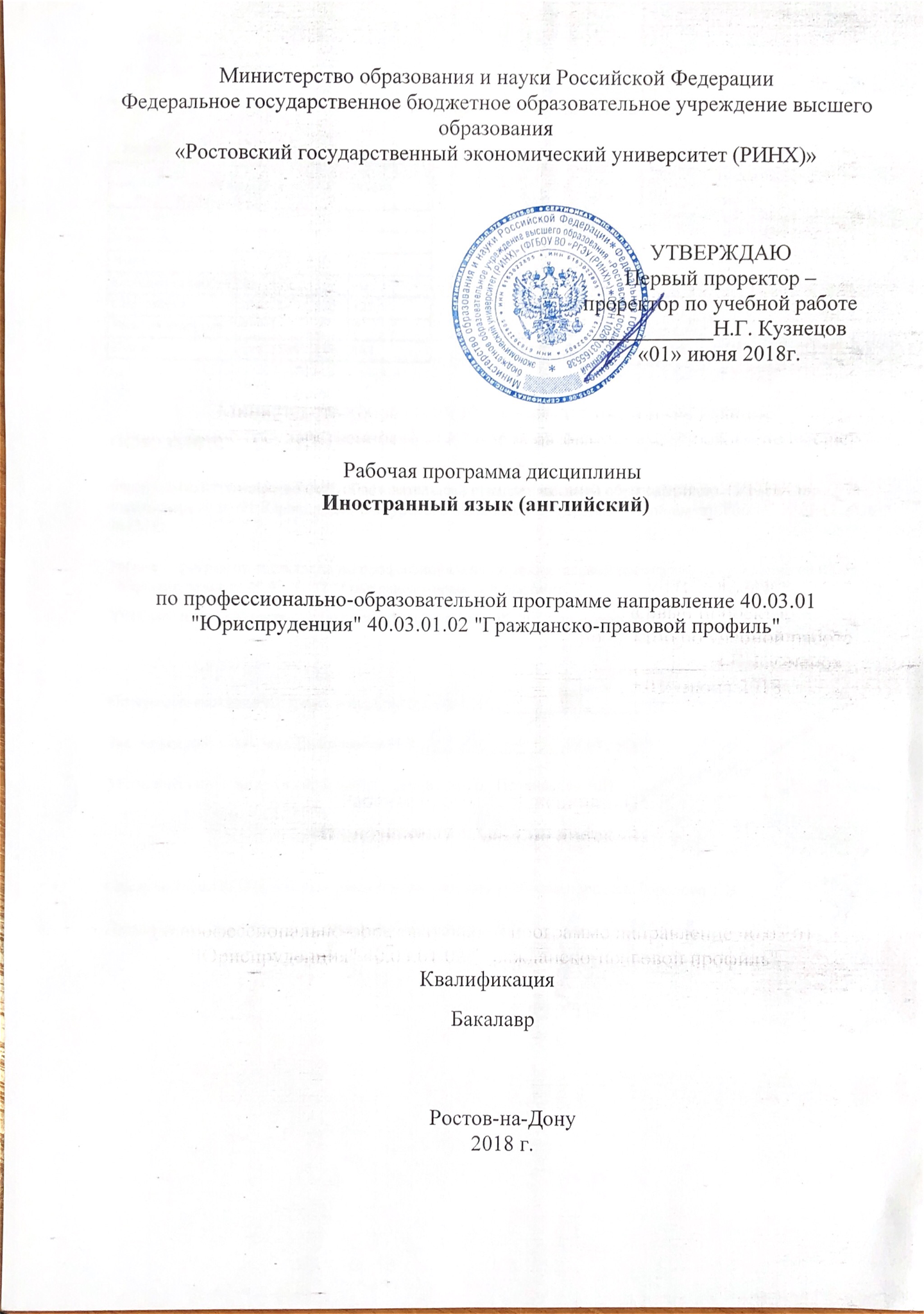 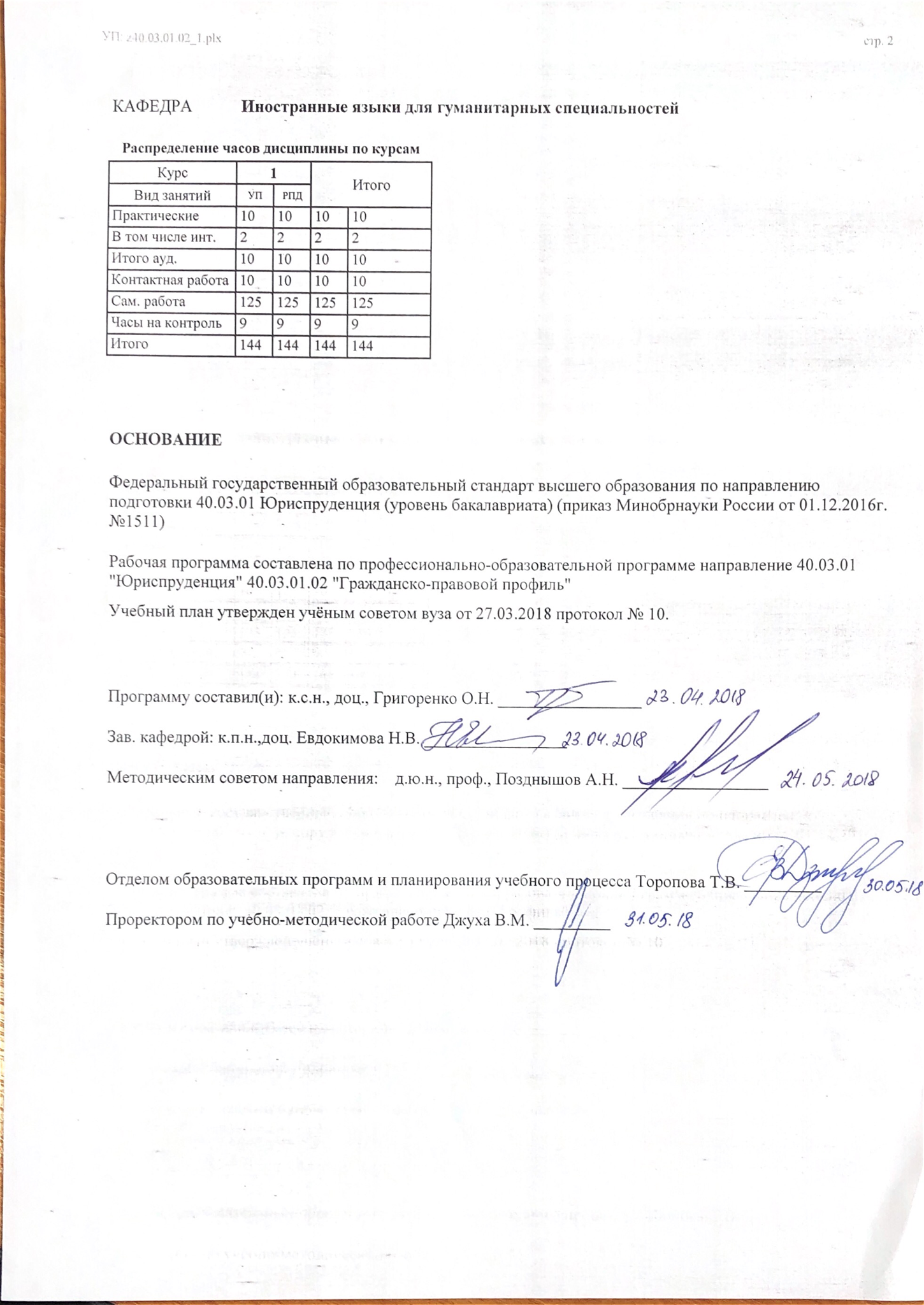 1 Перечень компетенций с указанием этапов их формирования в процессе освоения образовательной программы1.1 Перечень компетенций с указанием этапов их формирования представлен в п. 3. «Требования к результатам освоения дисциплины» рабочей программы дисциплины. 2 Описание показателей и критериев оценивания компетенций на различных этапах их формирования, описание шкал оценивания  3.1 Показатели и критерии оценивания компетенций:  3.2 Шкалы оценивания:   84-100 баллов (оценка «отлично») 67-83 баллов (оценка «хорошо») 50-66 баллов (оценка «удовлетворительно») 0-49 баллов (оценка «неудовлетворительно») 3 Типовые контрольные задания или иные материалы, необходимые для оценки знаний, умений, навыков и (или) опыта деятельности, характеризующих этапы формирования компетенций в процессе освоения образовательной программыВ этом разделе приводятся типовые варианты оценочных средств, указанных в таблице пункта 2: контрольные работы, перечень тем для устного опроса, письменные тесты, задания по профессиональным текстам, задания для деловой игры, перечень тем для круглого стола и коллоквиума.Министерство образования и науки Российской ФедерацииФедеральное государственное бюджетное образовательное учреждение высшего образования«Ростовский государственный экономический университет (РИНХ)»Кафедра иностранных языков для гуманитарных специальностейТесты письменныепо дисциплине Б1.Б.30 Иностранный язык (английский)1.Банк тестов по модулямМодуль 1ВИДО-ВРЕМЕННЫЕ ФОРМЫ АНГЛИЙСКОГО ГЛАГОЛА1. Действительный залогI. Заполните таблицу во всех временах и аспектах с глаголом to arrest — готовить в 1-ом липе единственного числа. Дайте перевод под каждым английским глаголом.II. Из данных английских грамматических форм выберите ту, которую вы употребили бы при переводе следующих русских предложений:1) Жюри покинуло зал суда, чтобы обсудить дело.		a) left  b) has left  c) had left2) Посмотри! Вор пытается открыть дверь твоей машины.				a) is trying     b) has been trying         c) had tried3) В настоящее время я учу новый закон, не отвлекайте меня. 				a)  learn    b) am learning   c) have learnt4) Полицейский только что арестовал преступника.                          a) arrests           b) has arrested      c)was arresting5)    Вчера в пять часов следователь допрашивал свидетеля.				a) interrogate     b) was interrogating     c) has interrogated6) Когда я приехал, следователь уже отпустил подозреваемого. 				a) had released    b)  release    c) was releasing7) В прошлом году в это время я готовился к экзамену по английскому языку. 				a) prepared     b) was preparing     c) had prepared8) Завтра я пойду в суд.				a)will go     b) will be going    c) will have gone9) Мы сдадим все экзамены в университет к концу августа.				a) will pass  b) will have passed    c) will be passing10) Завтра судья огласит приговор.                                   a) announce        b) will announce     c) will be announcing3. Прочитайте текст, поставьте глаголы в скобках в нужную форму.SOURCES OF RUSSIAN LAWThe framework of the Russian legal system (to create ) by the Constitution, constitutions of the al acts, directives and statements of the Central Bank and governmental ministries and state authorities. Conflict of legal acts (to resolve) according to the juridical power of the legal acts. The Constitution (to have) a supreme power on the whole territory of Russia. Codes and federal constitutional laws have more power than federal laws. A conflict between regional and federal laws (to  decide) in favour of a regional law if one is admitted within the regional competence and vice versa. An international treaty that has been ratified has direct effect and precedence over the domestic legislation.Russia (to be) a civil law country; decisions rendered by courts are not binding on other courts. However, the lower courts generally (to follow) the principles established by the supreme courts. Moreover, according to Art.304 of the Code of Procedure in Commercial Courts, the Supreme Arbitrazhny Court can (to set) aside a decision of a lower court on the grounds that this decision contravenes uniformity in interpretation of law as established by case law. In practice precedents of the higher courts (to become) an important source of Russian law.КлючиII. 1)a2)a3)b4)b5) b6) a7)b8) a9)b10)bIII.1 )is created2) is resolved3) has	4) is decided5) is6) follow7) set8 )are becomingМодуль 2I.Страдательный залогI. Перед вами видо-временная таблица. Напишите, где в 3-ем лице единственного числа с глаголом to arrest формы в страдательном залоге. Дайте русский перевод под каждым английским глаголом. II. Из данных английских грамматических форм выберите ту, которую вы употребили бы при переводе следующих  предложений:1) Много преступников было поймано  в прошлом году.                                                          				a) were caught    b) had  caught2) Когда я приехал в полицейский участок, подозреваемого уже допросили.                     		а) was interrogated      b) had been interrogated  	 c) was being interrogated3) Много правонарушителей штрафуют каждый год .                                                                       		a) are fined      b) have been fined       c) were being fined4) Новое уголовное дело сейчас обсуждается в полицейском участке.                                                    		a) is being discussed      b) was being discussed        c) has been discussed5) Он знал, что оружие было спрятано где-то в доме.                                    a) had been hidden         b)was hidden         c) has been hiddenIII.  Степени сравнения прилагательных и наречийIII. Заполните таблицу прилагательными big, heavy, interesting в трех степенях сравнения. Напишите русский перевод под каждым прилагательным.IV.	Какой перевод данного английского предложения правилен?This law is less important than that oneЭтот закон более важен, чем тот.	Этот закон так же важен, как и тот.Этот закон самый важный.Этот закон менее важен, чем тот.V.Раскройте скобки, поставив глагол в нужную форму герундия.There are different methods of (to prosecute) offenders.I know of his (to prosecute) for his beliefs.I remember (to read) the Act about holding offenders in custody.I remember of his already (to question) before the trial.He showed no sign of (to know) them.He insists on (to send) there instead of me.The offender was afraid of (to punish) and hid himself.She reproached me for not (to keep) my promise.I admit his (to misinform) about the date of hearing the case.VI. Раскройте скобки, употребив глагол в форме причастия I.The Independent Commission supervises any case (to involve) death or serious injury.(to release) the offender the officer cautioned him not to drive too fast.(to question) he was released on bail in the interests of the investigation.Questions (to relate) to an offence may normally not be put to a person after he or sh e has been charged with that offence.(to investigate) the case public officials collect the data and evidence.VII. Раскройте скобки, используя   причастие II и переведите предложения на русский язык.There are a number of common services (to provide) by the central government and by arrangements between forces.When (to charge) with murder he was arrested.Outside London the police are all local forces (to employ) and paid by counties or county boroughs.In England and Wales arrests may be made with or without a warrant (to issue) by a magistrate.When (to convict) by a magistrates’ court a person may appeal to the Crown Court.КлючиII. 1) аbaaa        IV. 4     V. 1) prosecuting, 2)being prosecuted, 3) having read ,4) having been questioned, 5)knowing, 6) sending, 7) being punished, 8) keeping,9) being misinformed.VI. involving, 2) releasing, 3) having been questioned, 4) relating, 5) investigating.VII. 1)provided, 2) charged, 3) employed,4) issued, 5) convictedКритерии оценки: «Отлично»: от 80% до 100% верных ответов«Хорошо»: от 60% до 80% верных ответов«Удовлетворительно»: от 40% до 60% верных ответов«Неудовлетворительно»: менее 40% верных ответовСоставитель       _____________________   Григоренко О.Н. «23» апреля 2018 г.Министерство образования и науки Российской ФедерацииФедеральное государственное бюджетное образовательное учреждение высшего образования«Ростовский государственный экономический университет (РИНХ)»Кафедра иностранных языков для гуманитарных специальностейТемы для устного опросапо дисциплине Б1.Б.30 Иностранный язык (английский)1. The Need for Justice 2. The First Laws 3. The basis of British law 4. criminology 5. Crimes and criminals, causes of crime 6. punishment. The purpose of the state penalty 7. Treatment of criminals. Death Penalty: History 8. Death penalty: for and against 9. Police and its functions 10. The history of the police and the organization of the police 11. Police and the publicКритерии оценивания: оценка «отлично» выставляется, если изложенный материал фактически верен, продемонстрировано наличие глубоких исчерпывающих знаний в объеме пройденной программы дисциплины в соответствии с поставленными программой курса целями и задачами обучения; грамотное и логически стройное изложение материала при ответе; устная речь на английском языке беглая, продемонстрировано владение лексическим запасом по заданной теме, перевод выполнен грамматически и стилистически верно, отсутствуют ошибки при написании и произношении;оценка «хорошо» выставляется, если продемонстрировано наличие твердых и достаточно полных знаний в объеме пройденной программы дисциплины в соответствии с целями обучения, четкое изложение материала, допускаются отдельные логические и стилистические погрешности; устная речь на английском языке достаточно беглая с несущественными неточностями в произношении, продемонстрировано достаточное владение лексическим запасом по заданной теме и умение понимать на слух вопросы на английском языке;оценка «удовлетворительно» выставляется, если продемонстрировано наличие твердых знаний в объеме пройденного курса в соответствии с целями обучения, изложение ответов с отдельными ошибками, уверенно исправленными после дополнительных вопросов; устная речь на английском языке недостаточно беглая, присутствуют значительные фонетические и стилистические неточности, продемонстрировано слабое владение лексическим запасом по заданной теме и сложности с пониманием на слух речи на английском языке;оценка «неудовлетворительно» выставляется, если ответы не связаны с вопросами, наличие грубых ошибок в ответе, непонимание сущности излагаемого вопроса, неумение применять знания на практике, неуверенность и неточность ответов на дополнительные и наводящие вопросы; устная речь на английском языке содержит значительные фонетические ошибки, продемонстрировано чрезвычайно слабое владение лексическим запасом по заданной теме; либо отказ от выполнения задания.  Составитель ________________________ Григоренко О.Н.                                                                    (подпись)«23» апреля 2018 г.Министерство образования и науки Российской ФедерацииФедеральное государственное бюджетное образовательное учреждение высшего образования«Ростовский государственный экономический университет (РИНХ)»Кафедра иностранных языков для гуманитарных специальностейКомплект заданий по профессиональным текстампо дисциплине  Б1.Б.30 Иностранный язык (английский)Модуль 1. Текст 1Задание 1. Ознакомительное чтение. Прочитайте текст, выделите тему, основную мысль. Перескажите основное содержание текста на английском  языке.THE COURT SYSTEM OF  AND The most common type of law court in England and Wales is the magistrates court. There are 700 magistrates courts and about 300,000 magistrates.More  serious criminal cases then go to the Crown Court, which has 90 branches in different towns and cities. Civil cases (for example, divorce or bankruptcy cases) are dealt with  in County courts.Appeals are heard by higher courts. For example, appeals from magistrates courts are heard in the Crown Court, unless they are appeals on points of law. The highest court of appeal in  and  is the House of Lords. Certain cases may be referred to the European court of Justice in . In addition, individuals have made the British Government change its practices in a number of areas as a result of petitions to the European Court of Human Rights.The legal system also includes juvenile courts (which deal with offenders under seventeen) and coroners**: courts (which investigate violent, sudden or unnatural deaths). There are administra ‘c tribunals which make quick, cheap and fair decisions with much less normality. Tribunals deal  with professional standards, disputes between individuals, and disputes between individuals and government departments (for example, over taxation). is almost unique in having two different kinds of lawyers, with separate jobs in the legal system. The two kinds are solicitors and barristers.A solicitor deals with petty crimes and some matrimonial  matters in magistrates courts. He  prepares  the case and the evidence. He actually speaks in court for you. If you want to make a will the best man to advise you is a solicitor.Barristers are different from solicitors. Barristers are experts in the interpretation of the Law. They are called in to advise on really difficult points. The barrister is also an expert on advocacy (the art of presenting cases in Court).* magistrates – justices of the peace (мировые судьи) who judge cases in the lower courts. They are usually unpaid and have no formal: legal qualifications, but they are respectable people who are given some training.** coroners – have medical or legal training (or both) and inquire into violent or unnatural deaths. Модуль 2. Текст 2Задание 1. Прочитайте текст, выделите тему, основную мысль. Переведите текст письменно на русский язык со словарем. Перескажите основное содержание текста на английском языке.THE HISTORY OF ENGLISH POLICEEvery country needs policemen. Throughout all parts of the world the police are at work by day and by night. They have a great many duties to perform. The police arrest any one who disobeys the law, but they have an even more important duty: this duty is to keep people from doing wrong and from harming others. The police protect the inhabitants of a country from evil-doers and see that the law is upheld. No nation can be peaceful and happy unless the law is respected.Throughout the late eighteenth and into the nineteenth centuries, widespread lawlessness continued in England. The courts had begun to implement longer and longer prison terms, and the jails and prisons soon swelled beyond their capacities. Offenders of even such petty times as stealing a loaf of bread were often hanged.Sir Robert Peel, who served as Britain	`s home secretary in 1829, believed that one contributing factor to London’s severe problem was poorly trained, undermanned, and overworked policing personnel. Peel also believed that if any crime control was to work, it would require both the backing of a strong law and the support and respect of the public. Peel worked toward improving the harsh, vague nature of the laws during this time. He managed to have the death penalty abolished for many of the 160 assorted offences for which it could be implemented. He also believed that agents of the law needed to be a unified body of well-selected, and well-trained men.By this time there were a variety of diverse categories of police. For instance, there were the merchant police, hired to protect the markets, banks and commercial business, there were the marine police, organized by West India merchants in order to provide security on the docks and to protect shipping on the Thames. There also were the parish police, hired by parishioners to protect the lives and personal property of persons residing within the parish. Peel personally participated in the interviewing of more than 12,000 applicants in order to locate 1,000 suitable officers. Sadly Peel’s desire to orient the police toward crime prevention failed to last very long.Unfortunately for Peel, all of his efforts to demonstrate the moral fortitude of his Metropolitan Police force personnel continued to meet with doubt from Parliament and public. During the first several years most citizens viewed members of the Metropolitan Police force, on Peelers, with disrespect. Even law-abiding citizens of London, continued to view the Peelers as disreputable and referred to them as crushers and blue devils. Some of the original officers were beaten and thrown into the Thames.Undaunted by the problems, the Metropolitan Police succeeded in only ten years in winning the approval and respect of the public and the criminals.Eventually, Sir Robert Peel established the first truly modern police with the founding of the London Metropolitan Police force. This police organization, and the standards Peel insisted upon for his officers, remain an important ideal for policing even today.Критерии оценки: оценка «отлично» выставляется студенту, если перевод выполнен полностью, оформлен стилистически верно, исходная информация передана полностью и правильно, перевод оформлен в соответствии с грамматическими и синтаксическими правилами русского/ английского языка; оценка «хорошо» выставляется студенту, если перевод выполнен полностью, оформлен в целом стилистически верно, однако допущены отдельные стилистические неточности; большая часть исходной информации передана верно, перевод оформлен в соответствии с грамматическими и синтаксическими правилами с допущением некоторых неточностей; оценка «удовлетворительно» выставляется студенту, если перевод выполнен частично, допущены некоторые стилистические неточности и погрешности, исходная информация передана лишь частично и с искажениями, также допущены грамматические и синтаксические неточности; оценка «неудовлетворительно» выставляется студенту, если перевод выполнен частично, допущены значительные стилистические неточности и погрешности; исходная информация передана частично и со значительными искажениями, также допущены существенные грамматические и синтаксические ошибки; либо отказ от выполнения перевода.Составитель ________________________ Григоренко О.Н. «23» апреля 2018 г.Министерство образования и науки Российской ФедерацииФедеральное государственное бюджетное образовательное учреждение высшего образования«Ростовский государственный экономический университет (РИНХ)»Кафедра иностранных языков для гуманитарных специальностейДеловая игра по дисциплине  Б1.Б.30 Иностранный язык (английский)ДЕЛОВАЯ ИГРА №11. Тема (проблема, ситуация): Cтраховое возмещение ущерба2. Концепция игры Миссис Анна Фридни получила в городском суде г. Ньюкасла документы, подтверждающие гибель ее мужа, Георга Фридни, в результате несчастного случая, а также полную утрату (потерю) 50-футовой яхты3. Роли: Анна Фридни – жена бизнесмена Г.Фридни;Кристофер Бредли – адвокатМайкл Боуэм – полномочный агент страховой компанииСтивен Грейс – старший страховой агент компании “Онтракс”4. Ожидаемый(е)  результат (ы) Целью данной игры является развитие навыка свободной дискуссии, формирование навыков говорения на английском языке с использованием вокабуляра по представленной теме «Cтраховое возмещение ущерба», представление возможности проявлять способность принимать решения настолько быстро, насколько это возможно, совершенствование умения порождать сложные высказывания, содержащие правильную аргументацию и адекватного выражения собственного мнения.Реализация и формирование ОК-4, ОК-7, ОК-135. Программа проведения и/или методические рекомендации по подготовке и проведениюA.	Сцена первая в компании “Онаракс”a) . Анна Фридни: предъявила представителю компании свои документы, удостоверяющие личность (паспорт, брачный договор,…др.), а также материалы судебного расследования…,страховые документы(договор, копии платежных документов…,др.); по договору личного страхования Георга Фридни… она является получателем страхового возмещения…, так как судебное расследование установило…,др.б). Кристовер Бредли:  доводит до вашего сведения представителя компании, что Г.Фридни своевременно и полностью были уплачены страховые взносы личного страхования и его клиентка А .Фридни имеет право как по закону, так и по страховом договору получить всю страховую сумму… около 1,5 миллиона, так как судом полностью доказано наступление страхового случая…,др;в) Стивен Грейс:- удостоверяется в подлинности всех предъявленных документов (перечисляет), заверенных нотариусом копий …, др.;-объявляет, что  него нет или есть претензии к …;- заявляет о решении компании выплатить или выплатить не полностью в соответствии с договором обусловленную сумму…;перевести деньги…Vocabulary1.полномочный агент- agent in power2. страховая компания – insurance company3. документы, подтверждающие гибель ее мужа – documents confirming her husband ‘s death4. утрата – loss5. имущественное страхование – property insurance6.личное страхование от несчастного случая – personal insurance against accident7. страховое возмещение -  insurance compensation8. договор страхования был заключен в ее пользу – insurance contract was made in her favour9.документы, удостоверяющие ее личность – her identity papersКритерии оценивания:   оценка «отлично» выставляется студенту, если им продемонстрировано умение вести профессиональное общение на английском языке, осуществлять устный перевод, составлять письменно документацию в стилистическом соответствии с заданной ситуацией общения, работать с мультимедийной информацией, делать презентации на английском языке и представлять их, точно и ёмко отвечать на поставленные вопросы; оценка «хорошо» выставляется студенту, если устная речь на английском языке достаточно беглая, деловая документация составлена в целом верно, однако допускаются отдельные лексические и стилистические неточности; продемонстрировано умение понимать на слух вопросы на английском языке и давать на них убедительные ответы, а также работать с мультимедийной информацией на английском языке;  оценка «удовлетворительно» выставляется студенту, если устная и письменная речь содержит лексические, грамматические и стилистические неточности, информация передана частично и с искажениями, продемонстрировано неполное понимание задаваемых вопросов, значительные трудности при работе с мультимедийной информацией на английском языке;оценка «неудовлетворительно» выставляется студенту, если устная речь и письменная документация содержит большое количество лексических, грамматических и стилистических ошибок; информация передана частично и со значительными искажениями; продемонстрировано непонимание задаваемых вопросов, неумение работать с мультимедийной информацией на английском языке; отказ от выполнения задания.Составитель ________________________ Григоренко О.Н. «23» апреля 2018 г.Министерство образования и науки Российской ФедерацииФедеральное государственное бюджетное образовательное учреждение высшего образования«Ростовский государственный экономический университет (РИНХ)»Кафедра иностранных языков для гуманитарных специальностейВопросы для коллоквиумапо дисциплине  Б1.Б.30 Иностранный язык (английский)
Module 1. 1. Space research and aerospace 2. Moscow with eyes of BritishmanModule 2. 1. Advertising 2. Directions using location information 3. Museums of BritainКритерии оценки: оценка «отлично» выставляется студенту, если им продемонстрировано умение вести профессиональное общение на английском языке по заданной теме, адекватно воспринимать критику, точно и ёмко отвечать на поставленные вопросы, отсутствуют лексические, грамматические и синтаксические ошибки, речь стилистически соответствует заданной ситуации общения;оценка «хорошо» выставляется студенту, если он способен успешно вести профессиональное общение на английском языке в рамках заданной темы, однако допускает отдельные стилистические неточности и незначительные ошибки; продемонстрировано умение понимать на слух вопросы на английском языке и давать на них убедительные ответы; оценка «удовлетворительно» выставляется студенту, если у него возникают значительные трудности в процессе профессионального общения на заданную тему, присутствуют значительные лексические и стилистические неточности, информация передана частично и с искажениями, продемонстрировано неполное понимание задаваемых вопросов; оценка «неудовлетворительно» выставляется студенту, если его устная речь на английском языке содержит большое количество лексических, грамматических и стилистических ошибок; информация передана частично и со значительными искажениями; продемонстрировано непонимание задаваемых вопросов; отказ от выполнения задания. Составитель ________________________ Григоренко О.Н.«23» апреля 2018 г.Министерство образования и науки Российской ФедерацииФедеральное государственное бюджетное образовательное учреждение высшего образования«Ростовский государственный экономический университет (РИНХ)»Кафедра иностранных языков для гуманитарных специальностейПеречень дискуссионных тем для круглого столапо дисциплине  Б1.Б.30 Иностранный язык (английский)
Модуль 1. 1. The film art 2. Automation Модуль 2. 3. Earthquake 4. EnvironmentМетодические рекомендации по подготовке: необходимо самостоятельно прочитать и перевести текст по теме круглого стола; подготовить доклад по данному тексту на 5-7 минут монологической речи; подготовить вопросы для последующего обсуждения; подготовить презентацию (8-10 слайдов) по теме доклада на английском языке.Критерии оценки: оценка «отлично» выставляется студенту, если им продемонстрировано умение вести профессиональное общение на английском языке по заданной теме, адекватно воспринимать критику, точно и ёмко отвечать на поставленные вопросы, отсутствуют лексические, грамматические и синтаксические ошибки, речь стилистически соответствует заданной ситуации общения;оценка «хорошо» выставляется студенту, если он способен успешно вести профессиональное общение на английском языке в рамках заданной темы, однако допускает отдельные стилистические неточности и незначительные ошибки; продемонстрировано умение понимать на слух вопросы на английском языке и давать на них убедительные ответы; оценка «удовлетворительно» выставляется студенту, если у него возникают значительные трудности в процессе профессионального общения на заданную тему, присутствуют значительные лексические и стилистические неточности, информация передана частично и с искажениями, продемонстрировано неполное понимание задаваемых вопросов; оценка «неудовлетворительно» выставляется студенту, если его устная речь на английском языке содержит большое количество лексических, грамматических и стилистических ошибок; информация передана частично и со значительными искажениями; продемонстрировано непонимание задаваемых вопросов; отказ от выполнения задания. Составитель ________________________ Григоренко О.Н.                                                                    (подпись)«23» апреля 2018 г.Министерство образования и науки Российской ФедерацииФедеральное государственное бюджетное образовательное учреждение высшего образования«Ростовский государственный экономический университет (РИНХ)»Кафедра иностранных языков для гуманитарных специальностейКонтрольные работы по дисциплине  Б1.Б.30 Иностранный язык (английский)Модуль 1. Задание 1.  Переведите на русский язык,  определите видовременную форму глагола и его залог:They were arrested for the possession of offensive weapons.2. They are being subjected to new charges.3. It is expected that the first month of the trial will be taken up with selecting                        the 12 men to sit in the jury. 4. Two youths were fined 25 dollar each.  accordance with the Civil Code of the , this Federal                   Law sets forth the procedure for the establishment of join stock companies                        determines their legal status and the rights and duties of their shareholders                    and ensures the protection of such shareholders rights and interests.  6. This Federal Law applies to all joint stock companies already established in                               the .  7. Specifics regarding the establishment and legal status of joint stock                           companies in the spheres of banking, investment and insurance activities are                        determined by federal laws.          8. There is a great variety of documents used to proceed, to record and to                                perform a transaction.Mrs. Gletchmond insists on the fact that a purse with a considerable sum of money was stolen from her by Mrs. Jenkin who was watching and tracing her in the shop all the time. 10.  The death penalty has been repealed for almost all offences. Задание 2. Переведите на русский язык,  обращая внимание на перевод эквивалентов модальных глаголов: A 21 year old British student at  is to appear in court at .The prosecutor is to call 104 witnesses.The Prime Minister chooses the date of the next General election and does not have to wait until the end of the five years.Who are not guilty have to pay a fine.Once a person has been charged only voluntary statements will normally be allowed in evidence at the trail.Anyone arrested must be brought before a court with the least possible delay.Even in cases of murder or treason, bail may be granted at the discretion of the Lord Advocate or a Quorum of the High Court.The trial of the person charged with a summary offence and held in custody will have to begin within 40 days of the date of first appearance in court.Procurator fiscal is public official whose job is to decide whether he or she suspected of crime should be prosecuted.Such cases might include terrorist offences, breaches of the official secrets acts, large-scale conspiracies to import drugs and the prosecution of police officers.Задание 3. Переведите на русский язык и найдите в предложении причастие 1 и причастие 2:Marshal is an official of the Federal Department of justice attached to each Federal district court.Witnesses are not allowed in the court room to hear testimony preceding theirs.Three unarmed policemen have been killed in  by bandits.Depending on the kind of case, there will be either six or twelve jurors. Access to bank records and information, without a prosecutor’s order is given to the courts, arbitrary courts, tax inspection and tax police units and customs, in cases, stipulated by legislation.Anyone accused of a crime, except murder or treasons is entitled to apply for release on bail.In  and  an offender receiving a suspended sentence of more than six months may be placed under the supervision of a probation officer.The decision to prosecutor being generally delegated to the Chief Crown Prosecutors, some cases are dealt with by the headquarters of the Service.Being arrested a person has a statutory right to consult a solicitor.Having been cautioned beforehand he did not commit a crime.Задание 4. Переведите на русский язык,  обращая внимание на перевод  инфинитива:That services necessary to make this right effective.He could not begin to raise the funds necessary for an adequate defense.She had a decent place to live during her parole.About 250 witnesses from 15 countries have been asked to testify.The law enforcement units compel banks and NBFIs to give evidence in financial investigations by means of a juridical order.The company has briefed a top lawyer to defend it.To understand the questions of the High Court Jurisdiction he studied a great deal of law and history literature.The job of a judge is to decide questions of law.There exist different methods to punish the offenders.The person is unfit to be tried.Задание 5. Прочитайте и переведите текст. Ответьте на вопрос: What political priorities do the main political parties in  have?Political PartiesThe main parties in the UK are the Conservative party (right wing), the Labour party (left wing) and the Liberal Democrats (center).The Conservative party goes back to the Tories, or Royalists, who originated in King Charles’ reign (1660-1685). The Tories were the party that supported Church and King; the other main party at the time was the Whigs, who were a group eager for political reform. The Tory party gave way to its successor, the Conservative party, in around 1830.The Conservative party believes in free enterprise and the importance of a capitalist economy, with private ownership preferred to state control.In 1899 the Trade Union Congress summoned a special conference of trade union and socialist bodies to make plans to represent labour in Parliament. The proposal of such a meeting had come from Thomas Steels, a member of the Independent Labour Party which had been formed in 1893. The conference met in February  London and has always been looked on as the foundation of the Labour Party. The Labour Party believes that private ownership and enterprise should be allowed to flourish, but not at the expense of their traditional support of the public services.There has been a Liberal Party in Great Britain since 1868 when the name was adopted by the Whig party. The Whig party was created after the revolution of 1688 and aimed to subordinate the power of the Crown to that of Parliament and the upper classes. In  second center party was created by 24 Labour members of the parliament. It was called the Social Democratic Party, and soon formed an alliance with the Liberal Party. They formed a single party, which became the Liberal Democrats after the 1987 election.The Liberal Democrats believe that the state should have some control over the economy, but that they should be individual ownership.There other political parties within Great Britain. The Green party offers economy and industrial policies that relate directly to the environment. The Scottish Nationalist party wants independence for Scotland within the European Community. Plaid Cymru – the Welsh Nationalist party – is determined to preserve the Welsh language and culture as the foundation of a distinctive Welsh identity within the UK. Its radical wing has to attempt as a means of protest.Модуль 2Задание 1. Переведите на русский язык и определите видовременную форму глагола и его залог: and  have a single system of law and courts.This student has made up a brief summary of the English legal system.The draft of Civil Code being considered now.The courts have retained a strict formality.The federal judges are appointed for life by the President in practice, until they die, retire or resign.Who has the power to create & abolish federal courts as well as to determine the number of judges in the federal judicial system?The judge is pronouncing the verdict now, you can’t speak to him.The absence of crime will best prove the efficiency of the police.He knew that the drugs had been hidden somewhere in the house.They were discussing the new case when I came into the office.Задание 2. Переведите предложения на русский язык, обращая внимание на перевод конструкций there is / there are:There is no comprehensive law regulating the organization and competence of the courts in the .There are four stages in the education and training of barristers and solicitors.There is the quickest way to qualify as a solicitor.Is there a difference between a solicitor and a Barrister?There are too many people in the court building now.Is there administrative tribunals which make quick, cheap and fear decisions?By this time there were a variety of diverse categories of police.There are a number of common services provided by central government and by arrangements between sources.Is there civilian support staff among police officers?There weren’t a group of men responsible for safeguarding life and property in this area.Задание 3. Переведите предложения на русский язык и определите степени сравнения прилагательных:Less serious criminal are tried by Magistrates’ Courts.The House of Lords is the highest Court in the Land.They are schools for boys and girls. Who needs a longer period of training?If the civil case is more difficult, it has to be heard in a higher court.More serious criminal cases are tried by the Crown Court.If you want to make a will the best man to advise you is a solicitor.The most common type of law court in  and walls is the magistrate court.Administrative tribunals make quick decisions with much less formality.One of the most important figures in the British legal system is the solicitor.The highest court of appeal in  and  is the House of Lords.      Задание 4. Переведите предложения, обращая внимание на перевод                            модальных глаголов:A person convicted by a Magistrates’ Court may appeal to the Crown Court.Found guilty adult can be sentenced to imprisonment.Boys ordered to attend this school must do so during their spare time on Saturday.They may be required to hear this case once more.Any case tried in the district courts may be appealed in one of the eleven Courts of Appeal.Nobody agreed his conviction.Today, however, some misdemeanors are punishable in  more  severely than some felonies though never by death.The police arrest any one who violates the law.Some of the original officers must have been beaten and thrown into the .You can send the evidences nowhere at the crime scene.Задание 5. Прочитайте и переведите текст. Ответьте на следующий вопрос: What kind of qualification must a British Policeman have?British policeThe British police officer – sometimes called the “bobby” after Sir Robert Peel, the founder of the police force – is a well-know figure to anyone who has visited Britain or who has seen British films. Policemen are to be seen in towns and cities keeping law and order, either walking in the streets (“pounding the beat”) or driving in cars (known as “panda cars” because of their distinctive markings). Few people realize, however, that the police in Britain are organized very differently from many other countries.Most countries, for example, have a national police force which is controlled by central Government’s Home Office. Instead, there is a separate police force for each of 52 areas into which the country is divided. Each has a police authority – a committee of local county councilors and magistrates.The forces co-operate with each other, but it is unusual for members of one force to operate in another’s area unless they are asked to give assistance. This sometimes happens when there has been a very serious crime. A Chief Constable (the most senior officer of a force) may sometimes ask for the assistance of London’s police force, based at New Scotland Yard – known simply as “the Yard”.In most countries the police carry guns. The British police generally do not carry firearms, except in Northern Ireland. Only a few police are regularly armed – for instance, those who guard politicians and diplomats or who patrol airports. In certain circumstances specially trained police officers can be armed, but only with the signed permission of a magistrate.All members of the police must have gained a certain level of academic   qualifications at school and undergone a period of intensive training. Like the army, there are a number of ranks: after the Chief Constable, make up about 10 per cent of the police force. The police are helped by number of Special Constables – members of the public who work for the police voluntarily for a few hours a week.   Составитель ________________________ Григоренко О.Н.                                                                    (подпись)«23» апреля 2018 г.4 Методические материалы, определяющие процедуры оценивания знаний, умений, навыков и (или) опыта деятельности, характеризующих этапы формирования компетенцийПроцедуры оценивания включают в себя текущий контроль и промежуточную аттестацию.Текущий контроль успеваемости проводится с использованием оценочных средств, представленных в п. 3 данного приложения. Результаты текущего контроля доводятся до сведения студентов до промежуточной аттестации.   	Промежуточная аттестация проводится в форме экзамена. Экзамен проводится по расписанию экзаменационной сессии в устном виде.  Количество вопросов в экзаменационном задании – 3.  Проверка ответов и объявление результатов производится в день экзамена. Результаты аттестации заносятся в экзаменационную ведомость и зачетную книжку студента. Студенты, не прошедшие промежуточную аттестацию по графику сессии, должны ликвидировать задолженность в установленном порядке. Методические указания по освоению дисциплины Б1.Б.30 Иностранный язык (английский) адресованы студентам всех форм обучения.  Учебным планом по направлению подготовки 40.03.01 Юриспруденция предусмотрены практические занятия по данной дисциплине, в ходе которых формируются и закрепляются знания студентов  по  английскому языку,  развиваются навыки использования грамматики, лексики, устной монологической и диалогической речи на английском языке по тематике бытовой и общепрофессиональной деятельности обучающихся.При подготовке к практическим занятиям каждый студент должен:  – изучить рекомендованную учебную литературу;  – подготовить ответы на все вопросы по изучаемой теме;  – выполнить письменное либо устное домашнее задание, рекомендованные преподавателем при изучении каждой темы.    По согласованию с  преподавателем  студент  может  подготовить сообщение на коллоквиум или круглый стол в виде доклада в письменном виде. В процессе подготовки к практическим занятиям студенты  могут  воспользоваться  консультациями преподавателя.  Методические рекомендации по оформлению докладаДля успешного выполнения этого задания необходимо изучить основную и дополнительную литературу, рекомендованную преподавателем, а также материалы Интернет-источников.Доклад оформляется в соответствии с ГОСТом 7.32-2001 (раздел 6 «Правила оформления отчета») или на основании требований ОСТа 29.115-88 «Оригиналы авторские и текстовые издательские. Общие технические требования»), с которыми можно ознакомиться в правовых системах КонсультантПлюс или Гарант, а также в сети Интернет.Общие требования к оформлению доклада в письменном виде:Объем доклада 10-20 стр.Структура: введение, содержательная часть (как правило, две-три главы), заключение, список использованной литературы, приложения (при наличии).Текст печатается на одной стороне стандартного листа бумаги формата А4.Междустрочный интервал – 1,5.Шрифт 14 Times New Roman. Таблицы оформляются 12 шрифтом.Поля: верхнее, нижнее – 20 мм; левое – 25 мм; правое – 10 мм.Абзацный отступ по всему тексту устанавливается равным 1,25 см или 1,27 см.Страницы доклада следует нумеровать арабскими цифрами, соблюдая сквозную нумерацию по всему тексту. Титульный лист включают в общую нумерацию страниц отчета. Номер страницы на титульном листе не проставляют. Номер страницы проставляют в правой верхней части листа без точки.Иллюстрации (графики, схемы, диаграммы) следует располагать в реферате непосредственно после текста, в котором они упоминаются впервые, или на следующей странице. Иллюстрации следует нумеровать арабскими цифрами сквозной нумерацией. На все иллюстрации должны быть даны ссылки.Все сноски и подстрочные примечания печатаются только на той странице, к которой они относятся.Ссылки на использованные источники следует приводить:- либо в квадратных скобках, указывая порядковый номер источника, указанный в «Списке использованной литературы» с указанием страницы источника;- либо подстрочно с указанием автора работы, ее названия, места и года издания, номера страницы, на которую делается ссылка.Вопросы, не рассмотренные на практических занятиях, должны быть изучены студентами в ходе самостоятельной работы. Контроль  над самостоятельной  работой  студентов  в соответствии с учебной программой курса осуществляется в ходе практических занятий методом устного опроса  или посредством проверки выполнения домашнего задания. В ходе  самостоятельной работы каждый студент обязан освоить основную и по  возможности дополнительную литературу по изучаемой теме, выделить  незнакомые слова,  найти  их  значение  в словарях. Все переводы и грамматические упражнения должны выполняться письменно.Студент  должен  готовиться  к  предстоящему  практическому занятию  по  всем  обозначенным  в  рабочей программе дисциплины вопросам.  При  реализации  различных  видов  учебной  работы  используются разнообразные (в т.ч. интерактивные) методы обучения, в частности:   - показательный: изложение материала с приемами показа на темы, перечисленные в разделе «Аудиторная работа (практические занятия)» (п. 4.1.);- диалогический: изложение материала в форме беседы с вопросами и ответами на языке региона специализации;- эвристическая (частично-поисковая) работа: под руководством преподавателя либо самостоятельно обучающиеся рассуждают, выполняют задания различных типов, анализируют, обобщают, делают выводы и решают прочие поставленные задачи;- проблемное изложение: преподаватель ставит проблемы и предлагает доказательно раскрыть пути их решения;- исследовательская работа: обучающиеся самостоятельно добывают знания в процессе разрешения проблемы, сравнивая различные варианты ее решения (данный способ особенно эффективен при переводах с/на немецкий язык, а также при подготовке рефератов, круглых столов, коллоквиумов и т.д.);- деловые (ролевые) игры: обучающиеся развивают практические навыки владения английским языком в процессе моделирования различных бытовых и общепрофессиональных ситуаций.Для подготовки к занятиям, текущему контролю и промежуточной аттестации  студенты могут воспользоваться электронной библиотекой ВУЗа http://library.rsue.ru/. Также обучающиеся могут взять на дом необходимую  литературу на абонементе вузовской библиотеки или воспользоваться читальными залами вуза.  Обучение иностранному языку рассматривается как обязательный компонент профессиональной подготовки бакалавров по направлению 40.03.01 Юриспруденция. Программа предназначается для определенной модели обучения, ориентированной на базовый и продвинутый этап изучения английского языка, предусматривающей приоритетную направленность на бытовую и общепрофессиональную сферу речевого общения.    Данная программа позволяет формировать и расширять реестр тем и умений, формируемых в устных и письменных видах речевой деятельности, дифференцировать использование различных средств обучения, формировать репродуктивные, реконструктивные и творческие иноязычные умения, усложнять приемы контроля. Объем учебного времени, отводимого на дисциплину «Иностранный язык (английский)», является достаточным для овладения базовым уровнем владения английским языком. При этом обучение осуществляется в рамках лимита учебного времени, отводимого на курс иностранного языка согласно учебному плану, утвержденному Ученым советом РГЭУ «РИНХ».      Обучение английскому языку осуществляется на протяжении трёх этапов. Первый этап начинается с вводного подэтапа, на котором осуществляется повторение и закрепление знаний обучающихся по английскому языку. Кроме того, на данном этапе происходит расширение лингвострановедческих знаний обучающихся, умений дифференцировать выбор языковых средств в зависимости от ситуации общения. Указанные знания, навыки и умения являются основой для перехода к базовому курсу иностранного языка в сфере юриспруденции.      Второй этап обучения иностранному языку характеризуется освоением базового курса, включающего ряд тем общей направленности. Для данного этапа свойственно овладение значительным объемом лексики, навыками использования основных грамматических явлений и конструкций, широким тематическим  рядом монологической и диалогической речи, а также соответствующими тематике занятий лингвострановедческими и культурологическими знаниями, что соответствует требованию современных реалий обучения бакалавров по направлению «Юриспруденция».Третий этап предполагает рассмотрение определённого ряда тем, которые позволяют не только развивать и совершенствовать языковые навыки и умения бакалавров в сфере владения иностранным языком, но также осуществлять углубленное знакомство с социокультурной спецификой страны изучаемого языка, особенностями вербального и невербального общения носителей языка с представителями своей культуры и с представителями других культур, а также иными характеристиками коммуникации на английском языке.При этом на протяжении всего курса обучения иностранному языку продолжается работа по усвоению языковых знаний (фонетических, лексических, грамматических, орфографических, синтаксических и стилистических), совершенствованию языковых навыков и речевых умений, а также по углублению и расширению культурологических знаний.  Оценить достигнутые бакалаврами результаты представляется возможным посредством использования контрольных заданий и тестов для проверки знаний, приобретенных в процессе самостоятельной работы студентов. Задания по самостоятельной работе выполняются в соответствии с учебным планом и рабочей программой дисциплины. Рабочая программа составлена в соответствии с современными методическими подходами на основе оригинальных материалов по специальности. Все материалы и задания подобраны согласно требованиям государственного стандарта по данному направлению. Успешное осуществление учебного процесса самостоятельной работы студентов предполагает использование различных средств обучения: учебников/учебных пособий, аудитивных, визуальных, аудиовизуальных источников информации, электронных средств связи, Интернета, соответствующих требованиям современной дидактики, лингводидактики, психолингвистики и других смежных наук. Информация о средствах обучения содержится в перечне литературы и ТСО (п. 6).УП: z40.03.01.02_1.plxУП: z40.03.01.02_1.plxУП: z40.03.01.02_1.plxстр. 3стр. 3Визирование РПД для исполнения в очередном учебном годуВизирование РПД для исполнения в очередном учебном годуОтдел образовательных программ и планирования учебного процесса Торопова Т.В. __________Рабочая программа пересмотрена, обсуждена и одобрена для исполнения в 2019-2020 учебном году на заседании кафедры Иностранные языки для гуманитарных специальностейЗав. кафедрой к.п.н.,доц. Евдокимова Н.В. _________________Программу составил(и):  к.с.н., доц., Григоренко О.Н. _________________Отдел образовательных программ и планирования учебного процесса Торопова Т.В. __________Рабочая программа пересмотрена, обсуждена и одобрена для исполнения в 2019-2020 учебном году на заседании кафедры Иностранные языки для гуманитарных специальностейЗав. кафедрой к.п.н.,доц. Евдокимова Н.В. _________________Программу составил(и):  к.с.н., доц., Григоренко О.Н. _________________Отдел образовательных программ и планирования учебного процесса Торопова Т.В. __________Рабочая программа пересмотрена, обсуждена и одобрена для исполнения в 2019-2020 учебном году на заседании кафедры Иностранные языки для гуманитарных специальностейЗав. кафедрой к.п.н.,доц. Евдокимова Н.В. _________________Программу составил(и):  к.с.н., доц., Григоренко О.Н. _________________Отдел образовательных программ и планирования учебного процесса Торопова Т.В. __________Рабочая программа пересмотрена, обсуждена и одобрена для исполнения в 2019-2020 учебном году на заседании кафедры Иностранные языки для гуманитарных специальностейЗав. кафедрой к.п.н.,доц. Евдокимова Н.В. _________________Программу составил(и):  к.с.н., доц., Григоренко О.Н. _________________Отдел образовательных программ и планирования учебного процесса Торопова Т.В. __________Рабочая программа пересмотрена, обсуждена и одобрена для исполнения в 2019-2020 учебном году на заседании кафедры Иностранные языки для гуманитарных специальностейЗав. кафедрой к.п.н.,доц. Евдокимова Н.В. _________________Программу составил(и):  к.с.н., доц., Григоренко О.Н. _________________Визирование РПД для исполнения в очередном учебном годуВизирование РПД для исполнения в очередном учебном годуОтдел образовательных программ и планирования учебного процесса Торопова Т.В. __________Рабочая программа пересмотрена, обсуждена и одобрена для исполнения в 2020-2021 учебном году на заседании кафедры Иностранные языки для гуманитарных специальностейЗав. кафедрой к.п.н.,доц. Евдокимова Н.В. _________________Программу составил(и):  к.с.н., доц., Григоренко О.Н. _________________Отдел образовательных программ и планирования учебного процесса Торопова Т.В. __________Рабочая программа пересмотрена, обсуждена и одобрена для исполнения в 2020-2021 учебном году на заседании кафедры Иностранные языки для гуманитарных специальностейЗав. кафедрой к.п.н.,доц. Евдокимова Н.В. _________________Программу составил(и):  к.с.н., доц., Григоренко О.Н. _________________Отдел образовательных программ и планирования учебного процесса Торопова Т.В. __________Рабочая программа пересмотрена, обсуждена и одобрена для исполнения в 2020-2021 учебном году на заседании кафедры Иностранные языки для гуманитарных специальностейЗав. кафедрой к.п.н.,доц. Евдокимова Н.В. _________________Программу составил(и):  к.с.н., доц., Григоренко О.Н. _________________Отдел образовательных программ и планирования учебного процесса Торопова Т.В. __________Рабочая программа пересмотрена, обсуждена и одобрена для исполнения в 2020-2021 учебном году на заседании кафедры Иностранные языки для гуманитарных специальностейЗав. кафедрой к.п.н.,доц. Евдокимова Н.В. _________________Программу составил(и):  к.с.н., доц., Григоренко О.Н. _________________Отдел образовательных программ и планирования учебного процесса Торопова Т.В. __________Рабочая программа пересмотрена, обсуждена и одобрена для исполнения в 2020-2021 учебном году на заседании кафедры Иностранные языки для гуманитарных специальностейЗав. кафедрой к.п.н.,доц. Евдокимова Н.В. _________________Программу составил(и):  к.с.н., доц., Григоренко О.Н. _________________Визирование РПД для исполнения в очередном учебном годуВизирование РПД для исполнения в очередном учебном годуОтдел образовательных программ и планирования учебного процесса Торопова Т.В. __________Рабочая программа пересмотрена, обсуждена и одобрена для исполнения в 2021-2022 учебном году на заседании кафедры Иностранные языки для гуманитарных специальностейЗав. кафедрой: к.п.н.,доц. Евдокимова Н.В. _________________Программу составил(и):  к.с.н., доц., Григоренко О.Н. _________________Отдел образовательных программ и планирования учебного процесса Торопова Т.В. __________Рабочая программа пересмотрена, обсуждена и одобрена для исполнения в 2021-2022 учебном году на заседании кафедры Иностранные языки для гуманитарных специальностейЗав. кафедрой: к.п.н.,доц. Евдокимова Н.В. _________________Программу составил(и):  к.с.н., доц., Григоренко О.Н. _________________Отдел образовательных программ и планирования учебного процесса Торопова Т.В. __________Рабочая программа пересмотрена, обсуждена и одобрена для исполнения в 2021-2022 учебном году на заседании кафедры Иностранные языки для гуманитарных специальностейЗав. кафедрой: к.п.н.,доц. Евдокимова Н.В. _________________Программу составил(и):  к.с.н., доц., Григоренко О.Н. _________________Отдел образовательных программ и планирования учебного процесса Торопова Т.В. __________Рабочая программа пересмотрена, обсуждена и одобрена для исполнения в 2021-2022 учебном году на заседании кафедры Иностранные языки для гуманитарных специальностейЗав. кафедрой: к.п.н.,доц. Евдокимова Н.В. _________________Программу составил(и):  к.с.н., доц., Григоренко О.Н. _________________Отдел образовательных программ и планирования учебного процесса Торопова Т.В. __________Рабочая программа пересмотрена, обсуждена и одобрена для исполнения в 2021-2022 учебном году на заседании кафедры Иностранные языки для гуманитарных специальностейЗав. кафедрой: к.п.н.,доц. Евдокимова Н.В. _________________Программу составил(и):  к.с.н., доц., Григоренко О.Н. _________________Визирование РПД для исполнения в очередном учебном годуВизирование РПД для исполнения в очередном учебном годуОтдел образовательных программ и планирования учебного процесса Торопова Т.В. __________Рабочая программа пересмотрена, обсуждена и одобрена для исполнения в 2022-2023 учебном году на заседании кафедры Иностранные языки для гуманитарных специальностейЗав. кафедрой: к.п.н.,доц. Евдокимова Н.В. _________________Программу составил(и):  к.с.н., доц., Григоренко О.Н. _________________Отдел образовательных программ и планирования учебного процесса Торопова Т.В. __________Рабочая программа пересмотрена, обсуждена и одобрена для исполнения в 2022-2023 учебном году на заседании кафедры Иностранные языки для гуманитарных специальностейЗав. кафедрой: к.п.н.,доц. Евдокимова Н.В. _________________Программу составил(и):  к.с.н., доц., Григоренко О.Н. _________________Отдел образовательных программ и планирования учебного процесса Торопова Т.В. __________Рабочая программа пересмотрена, обсуждена и одобрена для исполнения в 2022-2023 учебном году на заседании кафедры Иностранные языки для гуманитарных специальностейЗав. кафедрой: к.п.н.,доц. Евдокимова Н.В. _________________Программу составил(и):  к.с.н., доц., Григоренко О.Н. _________________Отдел образовательных программ и планирования учебного процесса Торопова Т.В. __________Рабочая программа пересмотрена, обсуждена и одобрена для исполнения в 2022-2023 учебном году на заседании кафедры Иностранные языки для гуманитарных специальностейЗав. кафедрой: к.п.н.,доц. Евдокимова Н.В. _________________Программу составил(и):  к.с.н., доц., Григоренко О.Н. _________________Отдел образовательных программ и планирования учебного процесса Торопова Т.В. __________Рабочая программа пересмотрена, обсуждена и одобрена для исполнения в 2022-2023 учебном году на заседании кафедры Иностранные языки для гуманитарных специальностейЗав. кафедрой: к.п.н.,доц. Евдокимова Н.В. _________________Программу составил(и):  к.с.н., доц., Григоренко О.Н. _________________УП: z40.03.01.02_1.plxУП: z40.03.01.02_1.plxУП: z40.03.01.02_1.plxстр. 41. ЦЕЛИ ОСВОЕНИЯ ДИСЦИПЛИНЫ1. ЦЕЛИ ОСВОЕНИЯ ДИСЦИПЛИНЫ1. ЦЕЛИ ОСВОЕНИЯ ДИСЦИПЛИНЫ1. ЦЕЛИ ОСВОЕНИЯ ДИСЦИПЛИНЫ1. ЦЕЛИ ОСВОЕНИЯ ДИСЦИПЛИНЫ1.1Цель изучения дисциплины: Основной целью курса “Иностранный язык (английский)” является формирование компетенций, необходимых для практического владения языком специальности для активного применения в профессиональном общении и повышения качества работы с применением иноязычных источников.Цель изучения дисциплины: Основной целью курса “Иностранный язык (английский)” является формирование компетенций, необходимых для практического владения языком специальности для активного применения в профессиональном общении и повышения качества работы с применением иноязычных источников.Цель изучения дисциплины: Основной целью курса “Иностранный язык (английский)” является формирование компетенций, необходимых для практического владения языком специальности для активного применения в профессиональном общении и повышения качества работы с применением иноязычных источников.Цель изучения дисциплины: Основной целью курса “Иностранный язык (английский)” является формирование компетенций, необходимых для практического владения языком специальности для активного применения в профессиональном общении и повышения качества работы с применением иноязычных источников.1.2Задачи изучения дисциплины:Основными задачами курса являются научить логически верно, аргументировано выражать свои мысли в устной и письменной форме с применением профессиональной лексики на иностранном языке, аннотировать и реферировать иноязычные тексты, анализировать полученную на иностранном языке информацию и составлять краткие тексты специализированного характера для выполнения задач в соответствии с видами профессиональной деятельности.Задачи изучения дисциплины:Основными задачами курса являются научить логически верно, аргументировано выражать свои мысли в устной и письменной форме с применением профессиональной лексики на иностранном языке, аннотировать и реферировать иноязычные тексты, анализировать полученную на иностранном языке информацию и составлять краткие тексты специализированного характера для выполнения задач в соответствии с видами профессиональной деятельности.Задачи изучения дисциплины:Основными задачами курса являются научить логически верно, аргументировано выражать свои мысли в устной и письменной форме с применением профессиональной лексики на иностранном языке, аннотировать и реферировать иноязычные тексты, анализировать полученную на иностранном языке информацию и составлять краткие тексты специализированного характера для выполнения задач в соответствии с видами профессиональной деятельности.Задачи изучения дисциплины:Основными задачами курса являются научить логически верно, аргументировано выражать свои мысли в устной и письменной форме с применением профессиональной лексики на иностранном языке, аннотировать и реферировать иноязычные тексты, анализировать полученную на иностранном языке информацию и составлять краткие тексты специализированного характера для выполнения задач в соответствии с видами профессиональной деятельности.2. МЕСТО ДИСЦИПЛИНЫ В СТРУКТУРЕ ОБРАЗОВАТЕЛЬНОЙ ПРОГРАММЫ2. МЕСТО ДИСЦИПЛИНЫ В СТРУКТУРЕ ОБРАЗОВАТЕЛЬНОЙ ПРОГРАММЫ2. МЕСТО ДИСЦИПЛИНЫ В СТРУКТУРЕ ОБРАЗОВАТЕЛЬНОЙ ПРОГРАММЫ2. МЕСТО ДИСЦИПЛИНЫ В СТРУКТУРЕ ОБРАЗОВАТЕЛЬНОЙ ПРОГРАММЫ2. МЕСТО ДИСЦИПЛИНЫ В СТРУКТУРЕ ОБРАЗОВАТЕЛЬНОЙ ПРОГРАММЫЦикл (раздел) ООП:Цикл (раздел) ООП:Б1.ББ1.ББ1.Б2.1Требования к предварительной подготовке обучающегося:Требования к предварительной подготовке обучающегося:Требования к предварительной подготовке обучающегося:Требования к предварительной подготовке обучающегося:2.1.1Для успешного освоения дисциплины студент должен иметь базовую подготовку по иностранному языку в объёме средней школыДля успешного освоения дисциплины студент должен иметь базовую подготовку по иностранному языку в объёме средней школыДля успешного освоения дисциплины студент должен иметь базовую подготовку по иностранному языку в объёме средней школыДля успешного освоения дисциплины студент должен иметь базовую подготовку по иностранному языку в объёме средней школы2.2Дисциплины и практики, для которых освоение данной дисциплины (модуля) необходимо как предшествующее:Дисциплины и практики, для которых освоение данной дисциплины (модуля) необходимо как предшествующее:Дисциплины и практики, для которых освоение данной дисциплины (модуля) необходимо как предшествующее:Дисциплины и практики, для которых освоение данной дисциплины (модуля) необходимо как предшествующее:2.2.1Иностранный язык в сфере юриспруденцииИностранный язык в сфере юриспруденцииИностранный язык в сфере юриспруденцииИностранный язык в сфере юриспруденции2.2.2Иностранный язык в сфере юриспруденцииИностранный язык в сфере юриспруденцииИностранный язык в сфере юриспруденцииИностранный язык в сфере юриспруденции3. ТРЕБОВАНИЯ К РЕЗУЛЬТАТАМ ОСВОЕНИЯ ДИСЦИПЛИНЫ3. ТРЕБОВАНИЯ К РЕЗУЛЬТАТАМ ОСВОЕНИЯ ДИСЦИПЛИНЫ3. ТРЕБОВАНИЯ К РЕЗУЛЬТАТАМ ОСВОЕНИЯ ДИСЦИПЛИНЫ3. ТРЕБОВАНИЯ К РЕЗУЛЬТАТАМ ОСВОЕНИЯ ДИСЦИПЛИНЫ3. ТРЕБОВАНИЯ К РЕЗУЛЬТАТАМ ОСВОЕНИЯ ДИСЦИПЛИНЫОК-5:      способностью к коммуникации в устной и письменной формах на русском и иностранном языках для решения задач межличностного и межкультурного взаимодействияОК-5:      способностью к коммуникации в устной и письменной формах на русском и иностранном языках для решения задач межличностного и межкультурного взаимодействияОК-5:      способностью к коммуникации в устной и письменной формах на русском и иностранном языках для решения задач межличностного и межкультурного взаимодействияОК-5:      способностью к коммуникации в устной и письменной формах на русском и иностранном языках для решения задач межличностного и межкультурного взаимодействияОК-5:      способностью к коммуникации в устной и письменной формах на русском и иностранном языках для решения задач межличностного и межкультурного взаимодействияЗнать:Знать:Знать:Знать:Знать:основные принципы корректного построения грамматических конструкций устной и письменной речи, знать базовую лексику английского языка, а также основы грамматики английского языка: времена, залоги, личные формы глаголовосновные принципы корректного построения грамматических конструкций устной и письменной речи, знать базовую лексику английского языка, а также основы грамматики английского языка: времена, залоги, личные формы глаголовосновные принципы корректного построения грамматических конструкций устной и письменной речи, знать базовую лексику английского языка, а также основы грамматики английского языка: времена, залоги, личные формы глаголовосновные принципы корректного построения грамматических конструкций устной и письменной речи, знать базовую лексику английского языка, а также основы грамматики английского языка: времена, залоги, личные формы глаголовосновные принципы корректного построения грамматических конструкций устной и письменной речи, знать базовую лексику английского языка, а также основы грамматики английского языка: времена, залоги, личные формы глаголовУметь:Уметь:Уметь:Уметь:Уметь:понимать и эффективно использовать языковой материал в устных и письменных видах речевой деятельности на английском языке, применять приемы описания (рассказ о событиях) и объяснения (раскрытие причин и следствий), проявлять готовность к участию в научных дискуссиях на общепрофессиональные темы, осуществлять устную и письменную коммуникацию на  английском языке на бытовом и деловом уровнепонимать и эффективно использовать языковой материал в устных и письменных видах речевой деятельности на английском языке, применять приемы описания (рассказ о событиях) и объяснения (раскрытие причин и следствий), проявлять готовность к участию в научных дискуссиях на общепрофессиональные темы, осуществлять устную и письменную коммуникацию на  английском языке на бытовом и деловом уровнепонимать и эффективно использовать языковой материал в устных и письменных видах речевой деятельности на английском языке, применять приемы описания (рассказ о событиях) и объяснения (раскрытие причин и следствий), проявлять готовность к участию в научных дискуссиях на общепрофессиональные темы, осуществлять устную и письменную коммуникацию на  английском языке на бытовом и деловом уровнепонимать и эффективно использовать языковой материал в устных и письменных видах речевой деятельности на английском языке, применять приемы описания (рассказ о событиях) и объяснения (раскрытие причин и следствий), проявлять готовность к участию в научных дискуссиях на общепрофессиональные темы, осуществлять устную и письменную коммуникацию на  английском языке на бытовом и деловом уровнепонимать и эффективно использовать языковой материал в устных и письменных видах речевой деятельности на английском языке, применять приемы описания (рассказ о событиях) и объяснения (раскрытие причин и следствий), проявлять готовность к участию в научных дискуссиях на общепрофессиональные темы, осуществлять устную и письменную коммуникацию на  английском языке на бытовом и деловом уровнеВладеть:Владеть:Владеть:Владеть:Владеть:навыками выражения своих мыслей и мнения в межличностном общении на  английском языке, владеть лексико- грамматическим материалом, основными приемами перевода литературы по специальности, обладать навыками ведения дискуссии, культурой мышления и речи, основами профессионального этикета, навыками работы с мультимедийной информацией на  английском языкенавыками выражения своих мыслей и мнения в межличностном общении на  английском языке, владеть лексико- грамматическим материалом, основными приемами перевода литературы по специальности, обладать навыками ведения дискуссии, культурой мышления и речи, основами профессионального этикета, навыками работы с мультимедийной информацией на  английском языкенавыками выражения своих мыслей и мнения в межличностном общении на  английском языке, владеть лексико- грамматическим материалом, основными приемами перевода литературы по специальности, обладать навыками ведения дискуссии, культурой мышления и речи, основами профессионального этикета, навыками работы с мультимедийной информацией на  английском языкенавыками выражения своих мыслей и мнения в межличностном общении на  английском языке, владеть лексико- грамматическим материалом, основными приемами перевода литературы по специальности, обладать навыками ведения дискуссии, культурой мышления и речи, основами профессионального этикета, навыками работы с мультимедийной информацией на  английском языкенавыками выражения своих мыслей и мнения в межличностном общении на  английском языке, владеть лексико- грамматическим материалом, основными приемами перевода литературы по специальности, обладать навыками ведения дискуссии, культурой мышления и речи, основами профессионального этикета, навыками работы с мультимедийной информацией на  английском языкеОК-7:      способностью к самоорганизации и самообразованиюОК-7:      способностью к самоорганизации и самообразованиюОК-7:      способностью к самоорганизации и самообразованиюОК-7:      способностью к самоорганизации и самообразованиюОК-7:      способностью к самоорганизации и самообразованиюЗнать:Знать:Знать:Знать:Знать:основы тайм-менеджмента, планирования собственной деятельности; способы использования двуязычных словарей; способы определения темы и основной мысли  английского текстаосновы тайм-менеджмента, планирования собственной деятельности; способы использования двуязычных словарей; способы определения темы и основной мысли  английского текстаосновы тайм-менеджмента, планирования собственной деятельности; способы использования двуязычных словарей; способы определения темы и основной мысли  английского текстаосновы тайм-менеджмента, планирования собственной деятельности; способы использования двуязычных словарей; способы определения темы и основной мысли  английского текстаосновы тайм-менеджмента, планирования собственной деятельности; способы использования двуязычных словарей; способы определения темы и основной мысли  английского текстаУметь:Уметь:Уметь:Уметь:Уметь:работать с основной и дополнительной литературой, самостоятельно осуществлять поиск и обработку информации, составлять и пересказывать тексты, понимать на слух вопросы на  английском языке и давать на них ответыработать с основной и дополнительной литературой, самостоятельно осуществлять поиск и обработку информации, составлять и пересказывать тексты, понимать на слух вопросы на  английском языке и давать на них ответыработать с основной и дополнительной литературой, самостоятельно осуществлять поиск и обработку информации, составлять и пересказывать тексты, понимать на слух вопросы на  английском языке и давать на них ответыработать с основной и дополнительной литературой, самостоятельно осуществлять поиск и обработку информации, составлять и пересказывать тексты, понимать на слух вопросы на  английском языке и давать на них ответыработать с основной и дополнительной литературой, самостоятельно осуществлять поиск и обработку информации, составлять и пересказывать тексты, понимать на слух вопросы на  английском языке и давать на них ответыВладеть:Владеть:Владеть:Владеть:Владеть:навыками публичной речи на  английском языке по общей и общепрофессиональной тематике, навыками выражения своих мыслей и мнения в межличностном общении, навыками аргументации, ведения дискуссиинавыками публичной речи на  английском языке по общей и общепрофессиональной тематике, навыками выражения своих мыслей и мнения в межличностном общении, навыками аргументации, ведения дискуссиинавыками публичной речи на  английском языке по общей и общепрофессиональной тематике, навыками выражения своих мыслей и мнения в межличностном общении, навыками аргументации, ведения дискуссиинавыками публичной речи на  английском языке по общей и общепрофессиональной тематике, навыками выражения своих мыслей и мнения в межличностном общении, навыками аргументации, ведения дискуссиинавыками публичной речи на  английском языке по общей и общепрофессиональной тематике, навыками выражения своих мыслей и мнения в межличностном общении, навыками аргументации, ведения дискуссииОПК-5:      способностью логически верно, аргументированно и ясно строить устную и письменную речьОПК-5:      способностью логически верно, аргументированно и ясно строить устную и письменную речьОПК-5:      способностью логически верно, аргументированно и ясно строить устную и письменную речьОПК-5:      способностью логически верно, аргументированно и ясно строить устную и письменную речьОПК-5:      способностью логически верно, аргументированно и ясно строить устную и письменную речьЗнать:Знать:Знать:Знать:Знать:основы стилистики текстов; основные лексические и грамматические единицы, характерные для делового и научного стиля речи; способы аргументацииосновы стилистики текстов; основные лексические и грамматические единицы, характерные для делового и научного стиля речи; способы аргументацииосновы стилистики текстов; основные лексические и грамматические единицы, характерные для делового и научного стиля речи; способы аргументацииосновы стилистики текстов; основные лексические и грамматические единицы, характерные для делового и научного стиля речи; способы аргументацииосновы стилистики текстов; основные лексические и грамматические единицы, характерные для делового и научного стиля речи; способы аргументацииУметь:Уметь:Уметь:Уметь:Уметь:выбирать оптимальные способы выражения собственного мнения на  английском языке; правильно использовать наиболее распространенные грамматические явления и конструкциивыбирать оптимальные способы выражения собственного мнения на  английском языке; правильно использовать наиболее распространенные грамматические явления и конструкциивыбирать оптимальные способы выражения собственного мнения на  английском языке; правильно использовать наиболее распространенные грамматические явления и конструкциивыбирать оптимальные способы выражения собственного мнения на  английском языке; правильно использовать наиболее распространенные грамматические явления и конструкциивыбирать оптимальные способы выражения собственного мнения на  английском языке; правильно использовать наиболее распространенные грамматические явления и конструкцииВладеть:Владеть:Владеть:Владеть:Владеть:основной лексикой на  английском языке в сфере юриспруденции; навыками использования двуязычных словарей; умением выявлять стилистику профессионального текстаосновной лексикой на  английском языке в сфере юриспруденции; навыками использования двуязычных словарей; умением выявлять стилистику профессионального текстаосновной лексикой на  английском языке в сфере юриспруденции; навыками использования двуязычных словарей; умением выявлять стилистику профессионального текстаосновной лексикой на  английском языке в сфере юриспруденции; навыками использования двуязычных словарей; умением выявлять стилистику профессионального текстаосновной лексикой на  английском языке в сфере юриспруденции; навыками использования двуязычных словарей; умением выявлять стилистику профессионального текстаОПК-6:      способностью повышать уровень своей профессиональной компетентностиОПК-6:      способностью повышать уровень своей профессиональной компетентностиОПК-6:      способностью повышать уровень своей профессиональной компетентностиОПК-6:      способностью повышать уровень своей профессиональной компетентностиОПК-6:      способностью повышать уровень своей профессиональной компетентностиЗнать:Знать:Знать:Знать:Знать:УП: z40.03.01.02_1.plxУП: z40.03.01.02_1.plxУП: z40.03.01.02_1.plxстр. 5лексический минимум в 2500 единиц общего характера; базовую грамматику  английского языка; стилистические особенности делового стиля общения, основную терминологию специальности, способы перевода с  английского языка на русский и наоборотлексический минимум в 2500 единиц общего характера; базовую грамматику  английского языка; стилистические особенности делового стиля общения, основную терминологию специальности, способы перевода с  английского языка на русский и наоборотлексический минимум в 2500 единиц общего характера; базовую грамматику  английского языка; стилистические особенности делового стиля общения, основную терминологию специальности, способы перевода с  английского языка на русский и наоборотлексический минимум в 2500 единиц общего характера; базовую грамматику  английского языка; стилистические особенности делового стиля общения, основную терминологию специальности, способы перевода с  английского языка на русский и наоборотлексический минимум в 2500 единиц общего характера; базовую грамматику  английского языка; стилистические особенности делового стиля общения, основную терминологию специальности, способы перевода с  английского языка на русский и наоборотлексический минимум в 2500 единиц общего характера; базовую грамматику  английского языка; стилистические особенности делового стиля общения, основную терминологию специальности, способы перевода с  английского языка на русский и наоборотлексический минимум в 2500 единиц общего характера; базовую грамматику  английского языка; стилистические особенности делового стиля общения, основную терминологию специальности, способы перевода с  английского языка на русский и наоборотлексический минимум в 2500 единиц общего характера; базовую грамматику  английского языка; стилистические особенности делового стиля общения, основную терминологию специальности, способы перевода с  английского языка на русский и наоборотлексический минимум в 2500 единиц общего характера; базовую грамматику  английского языка; стилистические особенности делового стиля общения, основную терминологию специальности, способы перевода с  английского языка на русский и наоборотлексический минимум в 2500 единиц общего характера; базовую грамматику  английского языка; стилистические особенности делового стиля общения, основную терминологию специальности, способы перевода с  английского языка на русский и наоборотУметь:Уметь:Уметь:Уметь:Уметь:Уметь:Уметь:Уметь:Уметь:Уметь:использовать наиболее употребительную (базовую) грамматику и основные грамматические явления, с помощью базовой лексики английского языка строить связный текст по профессиональной тематике, поддерживать беседу с иностранными коллегами по профессиональной и научной тематикеиспользовать наиболее употребительную (базовую) грамматику и основные грамматические явления, с помощью базовой лексики английского языка строить связный текст по профессиональной тематике, поддерживать беседу с иностранными коллегами по профессиональной и научной тематикеиспользовать наиболее употребительную (базовую) грамматику и основные грамматические явления, с помощью базовой лексики английского языка строить связный текст по профессиональной тематике, поддерживать беседу с иностранными коллегами по профессиональной и научной тематикеиспользовать наиболее употребительную (базовую) грамматику и основные грамматические явления, с помощью базовой лексики английского языка строить связный текст по профессиональной тематике, поддерживать беседу с иностранными коллегами по профессиональной и научной тематикеиспользовать наиболее употребительную (базовую) грамматику и основные грамматические явления, с помощью базовой лексики английского языка строить связный текст по профессиональной тематике, поддерживать беседу с иностранными коллегами по профессиональной и научной тематикеиспользовать наиболее употребительную (базовую) грамматику и основные грамматические явления, с помощью базовой лексики английского языка строить связный текст по профессиональной тематике, поддерживать беседу с иностранными коллегами по профессиональной и научной тематикеиспользовать наиболее употребительную (базовую) грамматику и основные грамматические явления, с помощью базовой лексики английского языка строить связный текст по профессиональной тематике, поддерживать беседу с иностранными коллегами по профессиональной и научной тематикеиспользовать наиболее употребительную (базовую) грамматику и основные грамматические явления, с помощью базовой лексики английского языка строить связный текст по профессиональной тематике, поддерживать беседу с иностранными коллегами по профессиональной и научной тематикеиспользовать наиболее употребительную (базовую) грамматику и основные грамматические явления, с помощью базовой лексики английского языка строить связный текст по профессиональной тематике, поддерживать беседу с иностранными коллегами по профессиональной и научной тематикеиспользовать наиболее употребительную (базовую) грамматику и основные грамматические явления, с помощью базовой лексики английского языка строить связный текст по профессиональной тематике, поддерживать беседу с иностранными коллегами по профессиональной и научной тематикеВладеть:Владеть:Владеть:Владеть:Владеть:Владеть:Владеть:Владеть:Владеть:Владеть:основными навыками письменной речи на английском языке, необходимыми для подготовки докладов и рефератов, навыками устной коммуникации на английском языке, способностью излагать собственные выводы и предложения, способностью приводить аргументыосновными навыками письменной речи на английском языке, необходимыми для подготовки докладов и рефератов, навыками устной коммуникации на английском языке, способностью излагать собственные выводы и предложения, способностью приводить аргументыосновными навыками письменной речи на английском языке, необходимыми для подготовки докладов и рефератов, навыками устной коммуникации на английском языке, способностью излагать собственные выводы и предложения, способностью приводить аргументыосновными навыками письменной речи на английском языке, необходимыми для подготовки докладов и рефератов, навыками устной коммуникации на английском языке, способностью излагать собственные выводы и предложения, способностью приводить аргументыосновными навыками письменной речи на английском языке, необходимыми для подготовки докладов и рефератов, навыками устной коммуникации на английском языке, способностью излагать собственные выводы и предложения, способностью приводить аргументыосновными навыками письменной речи на английском языке, необходимыми для подготовки докладов и рефератов, навыками устной коммуникации на английском языке, способностью излагать собственные выводы и предложения, способностью приводить аргументыосновными навыками письменной речи на английском языке, необходимыми для подготовки докладов и рефератов, навыками устной коммуникации на английском языке, способностью излагать собственные выводы и предложения, способностью приводить аргументыосновными навыками письменной речи на английском языке, необходимыми для подготовки докладов и рефератов, навыками устной коммуникации на английском языке, способностью излагать собственные выводы и предложения, способностью приводить аргументыосновными навыками письменной речи на английском языке, необходимыми для подготовки докладов и рефератов, навыками устной коммуникации на английском языке, способностью излагать собственные выводы и предложения, способностью приводить аргументыосновными навыками письменной речи на английском языке, необходимыми для подготовки докладов и рефератов, навыками устной коммуникации на английском языке, способностью излагать собственные выводы и предложения, способностью приводить аргументыОПК-7:      способностью владеть необходимыми навыками профессионального общения на иностранном языкеОПК-7:      способностью владеть необходимыми навыками профессионального общения на иностранном языкеОПК-7:      способностью владеть необходимыми навыками профессионального общения на иностранном языкеОПК-7:      способностью владеть необходимыми навыками профессионального общения на иностранном языкеОПК-7:      способностью владеть необходимыми навыками профессионального общения на иностранном языкеОПК-7:      способностью владеть необходимыми навыками профессионального общения на иностранном языкеОПК-7:      способностью владеть необходимыми навыками профессионального общения на иностранном языкеОПК-7:      способностью владеть необходимыми навыками профессионального общения на иностранном языкеОПК-7:      способностью владеть необходимыми навыками профессионального общения на иностранном языкеОПК-7:      способностью владеть необходимыми навыками профессионального общения на иностранном языкеЗнать:Знать:Знать:Знать:Знать:Знать:Знать:Знать:Знать:Знать:основную лексику английского языка, фонетические правила чтения на английском языке, основные грамматические правила построения высказываний в английском языкеосновную лексику английского языка, фонетические правила чтения на английском языке, основные грамматические правила построения высказываний в английском языкеосновную лексику английского языка, фонетические правила чтения на английском языке, основные грамматические правила построения высказываний в английском языкеосновную лексику английского языка, фонетические правила чтения на английском языке, основные грамматические правила построения высказываний в английском языкеосновную лексику английского языка, фонетические правила чтения на английском языке, основные грамматические правила построения высказываний в английском языкеосновную лексику английского языка, фонетические правила чтения на английском языке, основные грамматические правила построения высказываний в английском языкеосновную лексику английского языка, фонетические правила чтения на английском языке, основные грамматические правила построения высказываний в английском языкеосновную лексику английского языка, фонетические правила чтения на английском языке, основные грамматические правила построения высказываний в английском языкеосновную лексику английского языка, фонетические правила чтения на английском языке, основные грамматические правила построения высказываний в английском языкеосновную лексику английского языка, фонетические правила чтения на английском языке, основные грамматические правила построения высказываний в английском языкеУметь:Уметь:Уметь:Уметь:Уметь:Уметь:Уметь:Уметь:Уметь:Уметь:проявлять готовность к участию в научных дискуссиях на профессиональные темы, осуществлять устную коммуникацию на английском языке, а также освоить стиль нейтрального научного изложения; уметь обосновывать собственную точку зрения на английском языкепроявлять готовность к участию в научных дискуссиях на профессиональные темы, осуществлять устную коммуникацию на английском языке, а также освоить стиль нейтрального научного изложения; уметь обосновывать собственную точку зрения на английском языкепроявлять готовность к участию в научных дискуссиях на профессиональные темы, осуществлять устную коммуникацию на английском языке, а также освоить стиль нейтрального научного изложения; уметь обосновывать собственную точку зрения на английском языкепроявлять готовность к участию в научных дискуссиях на профессиональные темы, осуществлять устную коммуникацию на английском языке, а также освоить стиль нейтрального научного изложения; уметь обосновывать собственную точку зрения на английском языкепроявлять готовность к участию в научных дискуссиях на профессиональные темы, осуществлять устную коммуникацию на английском языке, а также освоить стиль нейтрального научного изложения; уметь обосновывать собственную точку зрения на английском языкепроявлять готовность к участию в научных дискуссиях на профессиональные темы, осуществлять устную коммуникацию на английском языке, а также освоить стиль нейтрального научного изложения; уметь обосновывать собственную точку зрения на английском языкепроявлять готовность к участию в научных дискуссиях на профессиональные темы, осуществлять устную коммуникацию на английском языке, а также освоить стиль нейтрального научного изложения; уметь обосновывать собственную точку зрения на английском языкепроявлять готовность к участию в научных дискуссиях на профессиональные темы, осуществлять устную коммуникацию на английском языке, а также освоить стиль нейтрального научного изложения; уметь обосновывать собственную точку зрения на английском языкепроявлять готовность к участию в научных дискуссиях на профессиональные темы, осуществлять устную коммуникацию на английском языке, а также освоить стиль нейтрального научного изложения; уметь обосновывать собственную точку зрения на английском языкепроявлять готовность к участию в научных дискуссиях на профессиональные темы, осуществлять устную коммуникацию на английском языке, а также освоить стиль нейтрального научного изложения; уметь обосновывать собственную точку зрения на английском языкеВладеть:Владеть:Владеть:Владеть:Владеть:Владеть:Владеть:Владеть:Владеть:Владеть:навыками использования английского языка в процессе профессиональной коммуникации; навыками выражения своих мыслей и мнения в межличностном общении на английском языке, владеть  навыками публичной речи, аргументации, ведения дискуссии, навыками составления базовой деловой документации на английском языкенавыками использования английского языка в процессе профессиональной коммуникации; навыками выражения своих мыслей и мнения в межличностном общении на английском языке, владеть  навыками публичной речи, аргументации, ведения дискуссии, навыками составления базовой деловой документации на английском языкенавыками использования английского языка в процессе профессиональной коммуникации; навыками выражения своих мыслей и мнения в межличностном общении на английском языке, владеть  навыками публичной речи, аргументации, ведения дискуссии, навыками составления базовой деловой документации на английском языкенавыками использования английского языка в процессе профессиональной коммуникации; навыками выражения своих мыслей и мнения в межличностном общении на английском языке, владеть  навыками публичной речи, аргументации, ведения дискуссии, навыками составления базовой деловой документации на английском языкенавыками использования английского языка в процессе профессиональной коммуникации; навыками выражения своих мыслей и мнения в межличностном общении на английском языке, владеть  навыками публичной речи, аргументации, ведения дискуссии, навыками составления базовой деловой документации на английском языкенавыками использования английского языка в процессе профессиональной коммуникации; навыками выражения своих мыслей и мнения в межличностном общении на английском языке, владеть  навыками публичной речи, аргументации, ведения дискуссии, навыками составления базовой деловой документации на английском языкенавыками использования английского языка в процессе профессиональной коммуникации; навыками выражения своих мыслей и мнения в межличностном общении на английском языке, владеть  навыками публичной речи, аргументации, ведения дискуссии, навыками составления базовой деловой документации на английском языкенавыками использования английского языка в процессе профессиональной коммуникации; навыками выражения своих мыслей и мнения в межличностном общении на английском языке, владеть  навыками публичной речи, аргументации, ведения дискуссии, навыками составления базовой деловой документации на английском языкенавыками использования английского языка в процессе профессиональной коммуникации; навыками выражения своих мыслей и мнения в межличностном общении на английском языке, владеть  навыками публичной речи, аргументации, ведения дискуссии, навыками составления базовой деловой документации на английском языкенавыками использования английского языка в процессе профессиональной коммуникации; навыками выражения своих мыслей и мнения в межличностном общении на английском языке, владеть  навыками публичной речи, аргументации, ведения дискуссии, навыками составления базовой деловой документации на английском языке4. СТРУКТУРА И СОДЕРЖАНИЕ ДИСЦИПЛИНЫ (МОДУЛЯ)4. СТРУКТУРА И СОДЕРЖАНИЕ ДИСЦИПЛИНЫ (МОДУЛЯ)4. СТРУКТУРА И СОДЕРЖАНИЕ ДИСЦИПЛИНЫ (МОДУЛЯ)4. СТРУКТУРА И СОДЕРЖАНИЕ ДИСЦИПЛИНЫ (МОДУЛЯ)4. СТРУКТУРА И СОДЕРЖАНИЕ ДИСЦИПЛИНЫ (МОДУЛЯ)4. СТРУКТУРА И СОДЕРЖАНИЕ ДИСЦИПЛИНЫ (МОДУЛЯ)4. СТРУКТУРА И СОДЕРЖАНИЕ ДИСЦИПЛИНЫ (МОДУЛЯ)4. СТРУКТУРА И СОДЕРЖАНИЕ ДИСЦИПЛИНЫ (МОДУЛЯ)4. СТРУКТУРА И СОДЕРЖАНИЕ ДИСЦИПЛИНЫ (МОДУЛЯ)4. СТРУКТУРА И СОДЕРЖАНИЕ ДИСЦИПЛИНЫ (МОДУЛЯ)Код занятияНаименование разделов и тем /вид занятия/Семестр / КурсСеместр / КурсЧасовКомпетен-цииЛитератураИнтер акт.ПримечаниеПримечаниеРаздел 1. Модуль 1. «Jurisprudence in different countries»1.1Тема 1.1. «The Constitution of the Russian Federation»Lesson 1 Reading, Speaking. Translation into English, revising grammar, fixed phrases, translation into English pp. 8. Discussion «Sourсes of Russian Law», Writing an essay. Тема 1.2. «Judicial Power»Lesson 2 Reading, Vocabulary practice. Revising grammar (Comparisons). Rendering the text «Сonstitutional Law», Making a report «Сonstitutional amendments in Russian Constitution». Translation./Пр/112ОК-5 ОК-7 ОПК-5 ОПК -6 ОПК-7Л1.1 Л1.2 Л1.3 Л2.1 Л3.1Э121.2In the courtroom. Kinds of cases.Unit 4. Reading . Retelling. Just for fun.Unit 5.Vocabulary: The word defendant. Role-play:Lesson 12. ( Adverbial Clauses of Condition and Time, Modal verb to be to, Indefinite Pronouns (each, every)); Ex-s pp.204-205; Voc. pp.207-210/Ср/118ОК-5 ОК-7 ОПК-5 ОПК -6 ОПК-7Л1.1 Л1.2 Л1.3 Л2.101.3Тема 1.3. « Civil code of Russia»Lesson 3 Reading, discussion, speaking skills. Rendering the text «Сivil code of Russia», translation into English pp. 27. Тема 1.4. «The Law of Europe»/Пр/112ОК-5 ОК-7 ОПК-5 ОПК -6 ОПК-7Л1.1 Л1.2 Л1.3 Л2.2 Л3.1Э10УП: z40.03.01.02_1.plxУП: z40.03.01.02_1.plxУП: z40.03.01.02_1.plxстр. 61.4Lesson 4 Vocabulary practice, Reading. Revising grammar pp. 31, text analysis, speaking skills, summary of the text «The Judicial system of the Russian Empire»/Ср/118ОК-5 ОК-7 ОПК-5 ОПК -6 ОПК-7Л1.1 Л1.2 Л1.301.5Steps of the trial.Unit 6. Rendering. Translation. Revision.Lesson 12. Grammar, Ex-s pp. 210- 213 /Ср/118ОК-5 ОК-7 ОПК-5 ОПК -6 ОПК-7Л1.1 Л1.2 Л1.3 Л2.2Э201.6Тема 1.5. «The Future of Law in the United States»Lesson 5 Vocabulary practice, Reading. Revising grammar (Participle II), Speaking skills. Rendering the text « The Future of Law in the United States». Writing the abstract of the text, translation into English pp. 43.Тема 1.6. «Judges and justices in the USA»Lesson 6 vocabulary practice, grammar in use pp. 48, Speaking practice pp.50, rendering the text, translation./Пр/112ОК-5 ОК-7 ОПК-5 ОПК -6 ОПК-7Л1.1 Л1.2 Л1.3 Л2.1Э201.7Тема 1.5. «The Future of Law in the United States»Lesson 5 Vocabulary practice, Reading. Revising grammar (Participle II), Speaking skills. Rendering the text « The Future of Law in the United States». Writing the abstract of the text, translation into English pp. 43.Тема 1.6. «Judges and justices in the USA»Lesson 6 vocabulary practice, grammar in use pp. 48, Speaking practice pp.50, rendering the text, translation./Ср/118ОК-5 ОК-7 ОПК-5 ОПК -6 ОПК-7Л1.1 Л1.2 Л1.3 Л2.3Э201.8Тема 1.7. «The Powers and functions of courts»Lesson 7 vocabulary practice, reading. Fixed phrases. Revising grammar (Passive Voice).Speaking practice, rendering the text «Judicial review». Тема 1.8. «The Interpretation of legislation»Lesson 8. Reading, Vocabulary practice. Listening. Revising grammar (Reported Speech). Speaking practice. Translation. Discussion «Jury»./Пр/114ОК-5 ОК-7 ОПК-5 ОПК -6 ОПК-7Л1.1 Л1.2 Л1.3 Л2.2 Л3.1Э201.9Тема 2.1. «Case Law: Inherent problems»Lesson 9. Reading, Vocabulary practice, Translation into English, Revising grammar (Modal verbs). Speaking practice. Rendering the text./Ср/118ОК-5 ОК-7 ОПК-5 ОПК -6 ОПК-7Л1.1 Л1.2 Л1.3 Л2.101.108 Тема 1 The First LawsChapter I. Unit 1. The Need for law/Vocabulary. Just for fun. Discussion.Unit 2. The First Laws. Translation into English. Vocabulary. Present Simple./Ср/118ОК-5 ОК-7 ОПК-5 ОПК -6 ОПК-7Л1.1 Л1.2 Л1.3 Л2.20УП: z40.03.01.02_1.plxУП: z40.03.01.02_1.plxУП: z40.03.01.02_1.plxстр. 71.11Тема 2.2. «Case Law: Inherent problems»Lesson 10 «Case Law: Inherent problems», Reading, Vocabulary practice, Discussion. Revising grammar (The Gerund). Speaking practice. Rendering the text « Selecting the applicable case law». Writing an essay. Word formation./Ср/118ОК-5 ОК-7 ОПК-5 ОПК -6 ОПК-7Л1.1 Л1.2 Л1.3 Л2.3 Л3.101.12Тема 2 Foundation of Anсient and British LawsUnit 3. The First Laws: Ancient Greece and Rome. Vocabulary. Rendering into English./Ср/118ОК-5 ОК-7 ОПК-5 ОПК -6 ОПК-7Л1.1 Л1.2 Л1.301.13Тема 2.3. «Judicial restraint»Lesson 11. Reading, Vocabulary practice, Discussion. Revising grammar (Subjunctive Mood). Speaking skills. Rendering the text «Judicial activism». Translation into English «Cудебный надзор». Guess puzzles./Ср/118ОК-5 ОК-7 ОПК-5 ОПК -6 ОПК-7Л1.1 Л1.2 Л1.301.14Тема 2.4. « The Judicial process»Lesson 12  Reading, Vocabulary practice, Discussion. Attributive Clauses, Construction It is difficult for…to do…; Speaking skills. Lesson 13 «Criminal Law». Rendering the text./Ср/118ОК-5 ОК-7 ОПК-5 ОПК -6 ОПК-7Л1.1 Л1.2 Л1.3 Л2.101.15Тема 2.5. « The Society of strangers»Lesson 14 Reading, Vocabulary practice, Discussion. Text Analysis. Revising Grammar ( Complex Object). Speaking skills. Writing the annotation to the text. Translation into English./Ср/118ОК-5 ОК-7 ОПК-5 ОПК -6 ОПК-7Л1.1 Л1.2 Л1.3 Л2.1 Л2.2 Л2.301.16Тема 2.6. «Financial law»Lesson 15 Reading, Vocabulary practice, Discussion. Text Analysis. Revising Grammar (Complex Subject). Speaking Skills. Summary of the text. « Day Traders/Jobbers/ Arbitrageurs in Cash Market». Translation. Word Formation./Ср/116ОК-5 ОК-7 ОПК-5 ОПК -6 ОПК-7Л1.1 Л1.2 Л1.3 Л2.1 Л2.2 Л2.3 Л3.1Э201.17Тема 2.7. «Administrative Law»Lesson 16 Reading, Vocabulary practice. Revising Grammar (Nominative Absolute Participial Construction). Speaking skills. Translation. Guess puzzles. Rendering the text «Competition policy»/Ср/118ОК-5 ОК-7 ОПК-5 ОПК -6 ОПК-7Л1.1 Л1.2 Л1.3 Л2.2 Л2.3 Л3.1Э101.18Тема 2.8. «Law without emotions?»Lesson 17 Reading, Vocabulary practice. Revising Grammar (The Passive). Speaking skills. Translation. Beginnings and Endings. Rendering the text./Ср/118ОК-5 ОК-7 ОПК-5 ОПК -6 ОПК-7Л1.1 Л1.2 Л1.3 Л2.1 Л2.2 Л2.301.19Тема 2.9. «The scope of criminal law and criminal sanctions: an economic view and policy implications»Lesson 18 Reading, Discussion. Speaking skills. Rendering the text «The case for criminal codification: a modern history»./Ср/118ОК-5 ОК-7 ОПК-5 ОПК -6 ОПК-7Л1.1 Л1.2 Л1.3 Л2.1 Л2.30УП: z40.03.01.02_1.plxУП: z40.03.01.02_1.plxУП: z40.03.01.02_1.plxУП: z40.03.01.02_1.plxУП: z40.03.01.02_1.plxстр. 81.201.20Темы и вопросы, определяемые преподавателем с учетом интересов студента:1) The Value of juries. Unit 7. Reading. Debate: Do uries deliver justice? Text pp. 216-217;2) Penal and correctional institutions. Chapter V. Unit 1. Word –formation. Reading. Review.Lesson 13.   (Attributive Clauses, Construction It is difficult for…to do…); Ex-s pp.215-216; Text pp.216-217; Voc. pp.217-221, 221-223;3) Prison Population. Unit 2. Vocabulary. Discussion. Speech Ex-s pp.223-225./Ср/Темы и вопросы, определяемые преподавателем с учетом интересов студента:1) The Value of juries. Unit 7. Reading. Debate: Do uries deliver justice? Text pp. 216-217;2) Penal and correctional institutions. Chapter V. Unit 1. Word –formation. Reading. Review.Lesson 13.   (Attributive Clauses, Construction It is difficult for…to do…); Ex-s pp.215-216; Text pp.216-217; Voc. pp.217-221, 221-223;3) Prison Population. Unit 2. Vocabulary. Discussion. Speech Ex-s pp.223-225./Ср/117ОК-7 ОПК- 5 ОПК-6 ОПК-7ОК-7 ОПК- 5 ОПК-6 ОПК-7Л1.1 Л1.2 Л1.3 Л2.1001.211.21/Экзамен//Экзамен/119ОК-5 ОК-7 ОПК-5 ОПК -6 ОПК-7ОК-5 ОК-7 ОПК-5 ОПК -6 ОПК-7Л1.1 Л1.2 Л1.3 Л2.1 Л2.2 Л2.3 Л3.1Э1 Э2005. ФОНД ОЦЕНОЧНЫХ СРЕДСТВ5. ФОНД ОЦЕНОЧНЫХ СРЕДСТВ5. ФОНД ОЦЕНОЧНЫХ СРЕДСТВ5. ФОНД ОЦЕНОЧНЫХ СРЕДСТВ5. ФОНД ОЦЕНОЧНЫХ СРЕДСТВ5. ФОНД ОЦЕНОЧНЫХ СРЕДСТВ5. ФОНД ОЦЕНОЧНЫХ СРЕДСТВ5. ФОНД ОЦЕНОЧНЫХ СРЕДСТВ5. ФОНД ОЦЕНОЧНЫХ СРЕДСТВ5. ФОНД ОЦЕНОЧНЫХ СРЕДСТВ5. ФОНД ОЦЕНОЧНЫХ СРЕДСТВ5. ФОНД ОЦЕНОЧНЫХ СРЕДСТВ5. ФОНД ОЦЕНОЧНЫХ СРЕДСТВ5. ФОНД ОЦЕНОЧНЫХ СРЕДСТВ5.1. Фонд оценочных средств для проведения промежуточной аттестации5.1. Фонд оценочных средств для проведения промежуточной аттестации5.1. Фонд оценочных средств для проведения промежуточной аттестации5.1. Фонд оценочных средств для проведения промежуточной аттестации5.1. Фонд оценочных средств для проведения промежуточной аттестации5.1. Фонд оценочных средств для проведения промежуточной аттестации5.1. Фонд оценочных средств для проведения промежуточной аттестации5.1. Фонд оценочных средств для проведения промежуточной аттестации5.1. Фонд оценочных средств для проведения промежуточной аттестации5.1. Фонд оценочных средств для проведения промежуточной аттестации5.1. Фонд оценочных средств для проведения промежуточной аттестации5.1. Фонд оценочных средств для проведения промежуточной аттестации5.1. Фонд оценочных средств для проведения промежуточной аттестации5.1. Фонд оценочных средств для проведения промежуточной аттестацииВопросы к экзамену:1.The First Laws2.Foundation of Anсient and British Laws3.The First Laws: Ancient Greece and Rome.4.The Foundation of British Law: The Magna Carta5.The Foundation of British Law: Habeas Corpus Act.6.The Foundation of  British Law: The Petition of Rights and the Bill of rights7.The European Law8.The study of Crime. Cesare Lombroso9.Crimes and Criminals10.The Causes of Crime11.Punishment12.The Purpose of State Punishment13.History of Punishment14.Treatment of Criminals15.Capital Punishment:For and Against16.The Organisation of Police Forces17.Police and the public18.Scotland Yard19.Origins of the Jury20.Police Techniques21.Trial Duty. Jury Duty. Selection of the Trial Jury22.In the courtroom. Kinds of Cases23.The Value оf Juries. Steps of the Trial24.Penal and Correctional Institutions throught history.25.Prison Life. Rehabilitation. Alternatives to PrisonВопросы к экзамену:1.The First Laws2.Foundation of Anсient and British Laws3.The First Laws: Ancient Greece and Rome.4.The Foundation of British Law: The Magna Carta5.The Foundation of British Law: Habeas Corpus Act.6.The Foundation of  British Law: The Petition of Rights and the Bill of rights7.The European Law8.The study of Crime. Cesare Lombroso9.Crimes and Criminals10.The Causes of Crime11.Punishment12.The Purpose of State Punishment13.History of Punishment14.Treatment of Criminals15.Capital Punishment:For and Against16.The Organisation of Police Forces17.Police and the public18.Scotland Yard19.Origins of the Jury20.Police Techniques21.Trial Duty. Jury Duty. Selection of the Trial Jury22.In the courtroom. Kinds of Cases23.The Value оf Juries. Steps of the Trial24.Penal and Correctional Institutions throught history.25.Prison Life. Rehabilitation. Alternatives to PrisonВопросы к экзамену:1.The First Laws2.Foundation of Anсient and British Laws3.The First Laws: Ancient Greece and Rome.4.The Foundation of British Law: The Magna Carta5.The Foundation of British Law: Habeas Corpus Act.6.The Foundation of  British Law: The Petition of Rights and the Bill of rights7.The European Law8.The study of Crime. Cesare Lombroso9.Crimes and Criminals10.The Causes of Crime11.Punishment12.The Purpose of State Punishment13.History of Punishment14.Treatment of Criminals15.Capital Punishment:For and Against16.The Organisation of Police Forces17.Police and the public18.Scotland Yard19.Origins of the Jury20.Police Techniques21.Trial Duty. Jury Duty. Selection of the Trial Jury22.In the courtroom. Kinds of Cases23.The Value оf Juries. Steps of the Trial24.Penal and Correctional Institutions throught history.25.Prison Life. Rehabilitation. Alternatives to PrisonВопросы к экзамену:1.The First Laws2.Foundation of Anсient and British Laws3.The First Laws: Ancient Greece and Rome.4.The Foundation of British Law: The Magna Carta5.The Foundation of British Law: Habeas Corpus Act.6.The Foundation of  British Law: The Petition of Rights and the Bill of rights7.The European Law8.The study of Crime. Cesare Lombroso9.Crimes and Criminals10.The Causes of Crime11.Punishment12.The Purpose of State Punishment13.History of Punishment14.Treatment of Criminals15.Capital Punishment:For and Against16.The Organisation of Police Forces17.Police and the public18.Scotland Yard19.Origins of the Jury20.Police Techniques21.Trial Duty. Jury Duty. Selection of the Trial Jury22.In the courtroom. Kinds of Cases23.The Value оf Juries. Steps of the Trial24.Penal and Correctional Institutions throught history.25.Prison Life. Rehabilitation. Alternatives to PrisonВопросы к экзамену:1.The First Laws2.Foundation of Anсient and British Laws3.The First Laws: Ancient Greece and Rome.4.The Foundation of British Law: The Magna Carta5.The Foundation of British Law: Habeas Corpus Act.6.The Foundation of  British Law: The Petition of Rights and the Bill of rights7.The European Law8.The study of Crime. Cesare Lombroso9.Crimes and Criminals10.The Causes of Crime11.Punishment12.The Purpose of State Punishment13.History of Punishment14.Treatment of Criminals15.Capital Punishment:For and Against16.The Organisation of Police Forces17.Police and the public18.Scotland Yard19.Origins of the Jury20.Police Techniques21.Trial Duty. Jury Duty. Selection of the Trial Jury22.In the courtroom. Kinds of Cases23.The Value оf Juries. Steps of the Trial24.Penal and Correctional Institutions throught history.25.Prison Life. Rehabilitation. Alternatives to PrisonВопросы к экзамену:1.The First Laws2.Foundation of Anсient and British Laws3.The First Laws: Ancient Greece and Rome.4.The Foundation of British Law: The Magna Carta5.The Foundation of British Law: Habeas Corpus Act.6.The Foundation of  British Law: The Petition of Rights and the Bill of rights7.The European Law8.The study of Crime. Cesare Lombroso9.Crimes and Criminals10.The Causes of Crime11.Punishment12.The Purpose of State Punishment13.History of Punishment14.Treatment of Criminals15.Capital Punishment:For and Against16.The Organisation of Police Forces17.Police and the public18.Scotland Yard19.Origins of the Jury20.Police Techniques21.Trial Duty. Jury Duty. Selection of the Trial Jury22.In the courtroom. Kinds of Cases23.The Value оf Juries. Steps of the Trial24.Penal and Correctional Institutions throught history.25.Prison Life. Rehabilitation. Alternatives to PrisonВопросы к экзамену:1.The First Laws2.Foundation of Anсient and British Laws3.The First Laws: Ancient Greece and Rome.4.The Foundation of British Law: The Magna Carta5.The Foundation of British Law: Habeas Corpus Act.6.The Foundation of  British Law: The Petition of Rights and the Bill of rights7.The European Law8.The study of Crime. Cesare Lombroso9.Crimes and Criminals10.The Causes of Crime11.Punishment12.The Purpose of State Punishment13.History of Punishment14.Treatment of Criminals15.Capital Punishment:For and Against16.The Organisation of Police Forces17.Police and the public18.Scotland Yard19.Origins of the Jury20.Police Techniques21.Trial Duty. Jury Duty. Selection of the Trial Jury22.In the courtroom. Kinds of Cases23.The Value оf Juries. Steps of the Trial24.Penal and Correctional Institutions throught history.25.Prison Life. Rehabilitation. Alternatives to PrisonВопросы к экзамену:1.The First Laws2.Foundation of Anсient and British Laws3.The First Laws: Ancient Greece and Rome.4.The Foundation of British Law: The Magna Carta5.The Foundation of British Law: Habeas Corpus Act.6.The Foundation of  British Law: The Petition of Rights and the Bill of rights7.The European Law8.The study of Crime. Cesare Lombroso9.Crimes and Criminals10.The Causes of Crime11.Punishment12.The Purpose of State Punishment13.History of Punishment14.Treatment of Criminals15.Capital Punishment:For and Against16.The Organisation of Police Forces17.Police and the public18.Scotland Yard19.Origins of the Jury20.Police Techniques21.Trial Duty. Jury Duty. Selection of the Trial Jury22.In the courtroom. Kinds of Cases23.The Value оf Juries. Steps of the Trial24.Penal and Correctional Institutions throught history.25.Prison Life. Rehabilitation. Alternatives to PrisonВопросы к экзамену:1.The First Laws2.Foundation of Anсient and British Laws3.The First Laws: Ancient Greece and Rome.4.The Foundation of British Law: The Magna Carta5.The Foundation of British Law: Habeas Corpus Act.6.The Foundation of  British Law: The Petition of Rights and the Bill of rights7.The European Law8.The study of Crime. Cesare Lombroso9.Crimes and Criminals10.The Causes of Crime11.Punishment12.The Purpose of State Punishment13.History of Punishment14.Treatment of Criminals15.Capital Punishment:For and Against16.The Organisation of Police Forces17.Police and the public18.Scotland Yard19.Origins of the Jury20.Police Techniques21.Trial Duty. Jury Duty. Selection of the Trial Jury22.In the courtroom. Kinds of Cases23.The Value оf Juries. Steps of the Trial24.Penal and Correctional Institutions throught history.25.Prison Life. Rehabilitation. Alternatives to PrisonВопросы к экзамену:1.The First Laws2.Foundation of Anсient and British Laws3.The First Laws: Ancient Greece and Rome.4.The Foundation of British Law: The Magna Carta5.The Foundation of British Law: Habeas Corpus Act.6.The Foundation of  British Law: The Petition of Rights and the Bill of rights7.The European Law8.The study of Crime. Cesare Lombroso9.Crimes and Criminals10.The Causes of Crime11.Punishment12.The Purpose of State Punishment13.History of Punishment14.Treatment of Criminals15.Capital Punishment:For and Against16.The Organisation of Police Forces17.Police and the public18.Scotland Yard19.Origins of the Jury20.Police Techniques21.Trial Duty. Jury Duty. Selection of the Trial Jury22.In the courtroom. Kinds of Cases23.The Value оf Juries. Steps of the Trial24.Penal and Correctional Institutions throught history.25.Prison Life. Rehabilitation. Alternatives to PrisonВопросы к экзамену:1.The First Laws2.Foundation of Anсient and British Laws3.The First Laws: Ancient Greece and Rome.4.The Foundation of British Law: The Magna Carta5.The Foundation of British Law: Habeas Corpus Act.6.The Foundation of  British Law: The Petition of Rights and the Bill of rights7.The European Law8.The study of Crime. Cesare Lombroso9.Crimes and Criminals10.The Causes of Crime11.Punishment12.The Purpose of State Punishment13.History of Punishment14.Treatment of Criminals15.Capital Punishment:For and Against16.The Organisation of Police Forces17.Police and the public18.Scotland Yard19.Origins of the Jury20.Police Techniques21.Trial Duty. Jury Duty. Selection of the Trial Jury22.In the courtroom. Kinds of Cases23.The Value оf Juries. Steps of the Trial24.Penal and Correctional Institutions throught history.25.Prison Life. Rehabilitation. Alternatives to PrisonВопросы к экзамену:1.The First Laws2.Foundation of Anсient and British Laws3.The First Laws: Ancient Greece and Rome.4.The Foundation of British Law: The Magna Carta5.The Foundation of British Law: Habeas Corpus Act.6.The Foundation of  British Law: The Petition of Rights and the Bill of rights7.The European Law8.The study of Crime. Cesare Lombroso9.Crimes and Criminals10.The Causes of Crime11.Punishment12.The Purpose of State Punishment13.History of Punishment14.Treatment of Criminals15.Capital Punishment:For and Against16.The Organisation of Police Forces17.Police and the public18.Scotland Yard19.Origins of the Jury20.Police Techniques21.Trial Duty. Jury Duty. Selection of the Trial Jury22.In the courtroom. Kinds of Cases23.The Value оf Juries. Steps of the Trial24.Penal and Correctional Institutions throught history.25.Prison Life. Rehabilitation. Alternatives to PrisonВопросы к экзамену:1.The First Laws2.Foundation of Anсient and British Laws3.The First Laws: Ancient Greece and Rome.4.The Foundation of British Law: The Magna Carta5.The Foundation of British Law: Habeas Corpus Act.6.The Foundation of  British Law: The Petition of Rights and the Bill of rights7.The European Law8.The study of Crime. Cesare Lombroso9.Crimes and Criminals10.The Causes of Crime11.Punishment12.The Purpose of State Punishment13.History of Punishment14.Treatment of Criminals15.Capital Punishment:For and Against16.The Organisation of Police Forces17.Police and the public18.Scotland Yard19.Origins of the Jury20.Police Techniques21.Trial Duty. Jury Duty. Selection of the Trial Jury22.In the courtroom. Kinds of Cases23.The Value оf Juries. Steps of the Trial24.Penal and Correctional Institutions throught history.25.Prison Life. Rehabilitation. Alternatives to PrisonВопросы к экзамену:1.The First Laws2.Foundation of Anсient and British Laws3.The First Laws: Ancient Greece and Rome.4.The Foundation of British Law: The Magna Carta5.The Foundation of British Law: Habeas Corpus Act.6.The Foundation of  British Law: The Petition of Rights and the Bill of rights7.The European Law8.The study of Crime. Cesare Lombroso9.Crimes and Criminals10.The Causes of Crime11.Punishment12.The Purpose of State Punishment13.History of Punishment14.Treatment of Criminals15.Capital Punishment:For and Against16.The Organisation of Police Forces17.Police and the public18.Scotland Yard19.Origins of the Jury20.Police Techniques21.Trial Duty. Jury Duty. Selection of the Trial Jury22.In the courtroom. Kinds of Cases23.The Value оf Juries. Steps of the Trial24.Penal and Correctional Institutions throught history.25.Prison Life. Rehabilitation. Alternatives to Prison5.2. Фонд оценочных средств для проведения текущего контроля5.2. Фонд оценочных средств для проведения текущего контроля5.2. Фонд оценочных средств для проведения текущего контроля5.2. Фонд оценочных средств для проведения текущего контроля5.2. Фонд оценочных средств для проведения текущего контроля5.2. Фонд оценочных средств для проведения текущего контроля5.2. Фонд оценочных средств для проведения текущего контроля5.2. Фонд оценочных средств для проведения текущего контроля5.2. Фонд оценочных средств для проведения текущего контроля5.2. Фонд оценочных средств для проведения текущего контроля5.2. Фонд оценочных средств для проведения текущего контроля5.2. Фонд оценочных средств для проведения текущего контроля5.2. Фонд оценочных средств для проведения текущего контроля5.2. Фонд оценочных средств для проведения текущего контроляСтруктура и содержание фонда оценочных средств представлены в Приложении 1 к рабочей программе дисциплины.Структура и содержание фонда оценочных средств представлены в Приложении 1 к рабочей программе дисциплины.Структура и содержание фонда оценочных средств представлены в Приложении 1 к рабочей программе дисциплины.Структура и содержание фонда оценочных средств представлены в Приложении 1 к рабочей программе дисциплины.Структура и содержание фонда оценочных средств представлены в Приложении 1 к рабочей программе дисциплины.Структура и содержание фонда оценочных средств представлены в Приложении 1 к рабочей программе дисциплины.Структура и содержание фонда оценочных средств представлены в Приложении 1 к рабочей программе дисциплины.Структура и содержание фонда оценочных средств представлены в Приложении 1 к рабочей программе дисциплины.Структура и содержание фонда оценочных средств представлены в Приложении 1 к рабочей программе дисциплины.Структура и содержание фонда оценочных средств представлены в Приложении 1 к рабочей программе дисциплины.Структура и содержание фонда оценочных средств представлены в Приложении 1 к рабочей программе дисциплины.Структура и содержание фонда оценочных средств представлены в Приложении 1 к рабочей программе дисциплины.Структура и содержание фонда оценочных средств представлены в Приложении 1 к рабочей программе дисциплины.Структура и содержание фонда оценочных средств представлены в Приложении 1 к рабочей программе дисциплины.6. УЧЕБНО-МЕТОДИЧЕСКОЕ И ИНФОРМАЦИОННОЕ ОБЕСПЕЧЕНИЕ ДИСЦИПЛИНЫ (МОДУЛЯ)6. УЧЕБНО-МЕТОДИЧЕСКОЕ И ИНФОРМАЦИОННОЕ ОБЕСПЕЧЕНИЕ ДИСЦИПЛИНЫ (МОДУЛЯ)6. УЧЕБНО-МЕТОДИЧЕСКОЕ И ИНФОРМАЦИОННОЕ ОБЕСПЕЧЕНИЕ ДИСЦИПЛИНЫ (МОДУЛЯ)6. УЧЕБНО-МЕТОДИЧЕСКОЕ И ИНФОРМАЦИОННОЕ ОБЕСПЕЧЕНИЕ ДИСЦИПЛИНЫ (МОДУЛЯ)6. УЧЕБНО-МЕТОДИЧЕСКОЕ И ИНФОРМАЦИОННОЕ ОБЕСПЕЧЕНИЕ ДИСЦИПЛИНЫ (МОДУЛЯ)6. УЧЕБНО-МЕТОДИЧЕСКОЕ И ИНФОРМАЦИОННОЕ ОБЕСПЕЧЕНИЕ ДИСЦИПЛИНЫ (МОДУЛЯ)6. УЧЕБНО-МЕТОДИЧЕСКОЕ И ИНФОРМАЦИОННОЕ ОБЕСПЕЧЕНИЕ ДИСЦИПЛИНЫ (МОДУЛЯ)6. УЧЕБНО-МЕТОДИЧЕСКОЕ И ИНФОРМАЦИОННОЕ ОБЕСПЕЧЕНИЕ ДИСЦИПЛИНЫ (МОДУЛЯ)6. УЧЕБНО-МЕТОДИЧЕСКОЕ И ИНФОРМАЦИОННОЕ ОБЕСПЕЧЕНИЕ ДИСЦИПЛИНЫ (МОДУЛЯ)6. УЧЕБНО-МЕТОДИЧЕСКОЕ И ИНФОРМАЦИОННОЕ ОБЕСПЕЧЕНИЕ ДИСЦИПЛИНЫ (МОДУЛЯ)6. УЧЕБНО-МЕТОДИЧЕСКОЕ И ИНФОРМАЦИОННОЕ ОБЕСПЕЧЕНИЕ ДИСЦИПЛИНЫ (МОДУЛЯ)6. УЧЕБНО-МЕТОДИЧЕСКОЕ И ИНФОРМАЦИОННОЕ ОБЕСПЕЧЕНИЕ ДИСЦИПЛИНЫ (МОДУЛЯ)6. УЧЕБНО-МЕТОДИЧЕСКОЕ И ИНФОРМАЦИОННОЕ ОБЕСПЕЧЕНИЕ ДИСЦИПЛИНЫ (МОДУЛЯ)6. УЧЕБНО-МЕТОДИЧЕСКОЕ И ИНФОРМАЦИОННОЕ ОБЕСПЕЧЕНИЕ ДИСЦИПЛИНЫ (МОДУЛЯ)6.1. Рекомендуемая литература6.1. Рекомендуемая литература6.1. Рекомендуемая литература6.1. Рекомендуемая литература6.1. Рекомендуемая литература6.1. Рекомендуемая литература6.1. Рекомендуемая литература6.1. Рекомендуемая литература6.1. Рекомендуемая литература6.1. Рекомендуемая литература6.1. Рекомендуемая литература6.1. Рекомендуемая литература6.1. Рекомендуемая литература6.1. Рекомендуемая литература6.1.1. Основная литература6.1.1. Основная литература6.1.1. Основная литература6.1.1. Основная литература6.1.1. Основная литература6.1.1. Основная литература6.1.1. Основная литература6.1.1. Основная литература6.1.1. Основная литература6.1.1. Основная литература6.1.1. Основная литература6.1.1. Основная литература6.1.1. Основная литература6.1.1. Основная литератураАвторы, составителиАвторы, составителиЗаглавиеЗаглавиеЗаглавиеЗаглавиеЗаглавиеИздательство, годИздательство, годИздательство, годКолич-воКолич-воКолич-воЛ1.1Евдокимова Н. В.Евдокимова Н. В.Английский язык для юристов: продвинутый уровеньАнглийский язык для юристов: продвинутый уровеньАнглийский язык для юристов: продвинутый уровеньАнглийский язык для юристов: продвинутый уровеньАнглийский язык для юристов: продвинутый уровеньРостов н/Д: Феникс, 2014Ростов н/Д: Феникс, 2014Ростов н/Д: Феникс, 2014153153153Л1.2Комаровская С. Д.Комаровская С. Д.Английский язык для юристов. Правосудие и закон в Великобритании: Учеб.Английский язык для юристов. Правосудие и закон в Великобритании: Учеб.Английский язык для юристов. Правосудие и закон в Великобритании: Учеб.Английский язык для юристов. Правосудие и закон в Великобритании: Учеб.Английский язык для юристов. Правосудие и закон в Великобритании: Учеб.М.: Кн. дом "Университет", 1999М.: Кн. дом "Университет", 1999М.: Кн. дом "Университет", 1999797979УП: z40.03.01.02_1.plxУП: z40.03.01.02_1.plxУП: z40.03.01.02_1.plxУП: z40.03.01.02_1.plxстр. 9Авторы, составителиАвторы, составителиЗаглавиеЗаглавиеИздательство, годКолич-воКолич-воЛ1.3Золоторева Е. А.Золоторева Е. А.Английский язык: по дисциплине «Иностранный язык» (английский)Английский язык: по дисциплине «Иностранный язык» (английский)Кемерово: КемГУКИ, 2012http://biblioclub.ru/ - неограниченный доступ для зарегистрированн ых пользователейhttp://biblioclub.ru/ - неограниченный доступ для зарегистрированн ых пользователей6.1.2. Дополнительная литература6.1.2. Дополнительная литература6.1.2. Дополнительная литература6.1.2. Дополнительная литература6.1.2. Дополнительная литература6.1.2. Дополнительная литература6.1.2. Дополнительная литература6.1.2. Дополнительная литератураАвторы, составителиАвторы, составителиЗаглавиеЗаглавиеИздательство, годКолич-воКолич-воЛ2.1Агабекян И. П.Агабекян И. П.Английский язык для бакалавров: учеб. пособие для студентов вузовАнглийский язык для бакалавров: учеб. пособие для студентов вузовРостов н/Д: Феникс, 20154141Л2.2Горшенева И. А., Золотова М. В.Горшенева И. А., Золотова М. В.Английский язык для гуманитариев: учеб. для студентов вузов, обучающихся по гуманитар.- соц. спец.Английский язык для гуманитариев: учеб. для студентов вузов, обучающихся по гуманитар.- соц. спец.М.: ЮНИТИ-ДАНА, 20133131Л2.3Гиндлина И. М., Пименова Т. М.Гиндлина И. М., Пименова Т. М.Задания для домашнего чтения. Английский язык. 1-3 годы обученияЗадания для домашнего чтения. Английский язык. 1-3 годы обученияМосква: Родин и Компания, 2001http://biblioclub.ru/ - неограниченный доступ для зарегистрированн ых пользователейhttp://biblioclub.ru/ - неограниченный доступ для зарегистрированн ых пользователей6.1.3. Методические разработки6.1.3. Методические разработки6.1.3. Методические разработки6.1.3. Методические разработки6.1.3. Методические разработки6.1.3. Методические разработки6.1.3. Методические разработки6.1.3. Методические разработкиАвторы, составителиАвторы, составителиЗаглавиеЗаглавиеИздательство, годКолич-воКолич-воЛ3.1Гермашева Т. М., Григоренко О. Н., Котельникова Е. В.Гермашева Т. М., Григоренко О. Н., Котельникова Е. В.Английский язык: учеб.-метод. пособие по грамматике для юристов-бакалавровАнглийский язык: учеб.-метод. пособие по грамматике для юристов-бакалавровРостов н/Д: Изд-во РГЭУ (РИНХ), 201558586.2. Перечень ресурсов информационно-телекоммуникационной сети "Интернет"6.2. Перечень ресурсов информационно-телекоммуникационной сети "Интернет"6.2. Перечень ресурсов информационно-телекоммуникационной сети "Интернет"6.2. Перечень ресурсов информационно-телекоммуникационной сети "Интернет"6.2. Перечень ресурсов информационно-телекоммуникационной сети "Интернет"6.2. Перечень ресурсов информационно-телекоммуникационной сети "Интернет"6.2. Перечень ресурсов информационно-телекоммуникационной сети "Интернет"6.2. Перечень ресурсов информационно-телекоммуникационной сети "Интернет"Э1Англо-русский словарь / Под ред. Д. Макмиллана. www.macmillandictionary.comАнгло-русский словарь / Под ред. Д. Макмиллана. www.macmillandictionary.comАнгло-русский словарь / Под ред. Д. Макмиллана. www.macmillandictionary.comАнгло-русский словарь / Под ред. Д. Макмиллана. www.macmillandictionary.comАнгло-русский словарь / Под ред. Д. Макмиллана. www.macmillandictionary.comАнгло-русский словарь / Под ред. Д. Макмиллана. www.macmillandictionary.comАнгло-русский словарь / Под ред. Д. Макмиллана. www.macmillandictionary.comЭ2Харитонова И.В., Беляева Е.Е., Бачинская А.С., Яценко Н.Т. Французский язык: базовый курс: учебник. - М.: МПГУ; Издательство «Прометей», 2013. – 405 с. http://biblioclub.ru/index.php?page=book_red&id=240471&sr=1Харитонова И.В., Беляева Е.Е., Бачинская А.С., Яценко Н.Т. Французский язык: базовый курс: учебник. - М.: МПГУ; Издательство «Прометей», 2013. – 405 с. http://biblioclub.ru/index.php?page=book_red&id=240471&sr=1Харитонова И.В., Беляева Е.Е., Бачинская А.С., Яценко Н.Т. Французский язык: базовый курс: учебник. - М.: МПГУ; Издательство «Прометей», 2013. – 405 с. http://biblioclub.ru/index.php?page=book_red&id=240471&sr=1Харитонова И.В., Беляева Е.Е., Бачинская А.С., Яценко Н.Т. Французский язык: базовый курс: учебник. - М.: МПГУ; Издательство «Прометей», 2013. – 405 с. http://biblioclub.ru/index.php?page=book_red&id=240471&sr=1Харитонова И.В., Беляева Е.Е., Бачинская А.С., Яценко Н.Т. Французский язык: базовый курс: учебник. - М.: МПГУ; Издательство «Прометей», 2013. – 405 с. http://biblioclub.ru/index.php?page=book_red&id=240471&sr=1Харитонова И.В., Беляева Е.Е., Бачинская А.С., Яценко Н.Т. Французский язык: базовый курс: учебник. - М.: МПГУ; Издательство «Прометей», 2013. – 405 с. http://biblioclub.ru/index.php?page=book_red&id=240471&sr=1Харитонова И.В., Беляева Е.Е., Бачинская А.С., Яценко Н.Т. Французский язык: базовый курс: учебник. - М.: МПГУ; Издательство «Прометей», 2013. – 405 с. http://biblioclub.ru/index.php?page=book_red&id=240471&sr=16.3. Перечень программного обеспечения6.3. Перечень программного обеспечения6.3. Перечень программного обеспечения6.3. Перечень программного обеспечения6.3. Перечень программного обеспечения6.3. Перечень программного обеспечения6.3. Перечень программного обеспечения6.3. Перечень программного обеспечения6.3.16.3.1Microsoft OfficeMicrosoft OfficeMicrosoft OfficeMicrosoft OfficeMicrosoft OfficeMicrosoft Office6.4 Перечень информационных справочных систем6.4 Перечень информационных справочных систем6.4 Перечень информационных справочных систем6.4 Перечень информационных справочных систем6.4 Перечень информационных справочных систем6.4 Перечень информационных справочных систем6.4 Перечень информационных справочных систем6.4 Перечень информационных справочных систем6.4.16.4.1Консультант ПлюсКонсультант ПлюсКонсультант ПлюсКонсультант ПлюсКонсультант ПлюсКонсультант Плюс6.4.26.4.2ГарантГарантГарантГарантГарантГарант7. МАТЕРИАЛЬНО-ТЕХНИЧЕСКОЕ ОБЕСПЕЧЕНИЕ ДИСЦИПЛИНЫ (МОДУЛЯ)7. МАТЕРИАЛЬНО-ТЕХНИЧЕСКОЕ ОБЕСПЕЧЕНИЕ ДИСЦИПЛИНЫ (МОДУЛЯ)7. МАТЕРИАЛЬНО-ТЕХНИЧЕСКОЕ ОБЕСПЕЧЕНИЕ ДИСЦИПЛИНЫ (МОДУЛЯ)7. МАТЕРИАЛЬНО-ТЕХНИЧЕСКОЕ ОБЕСПЕЧЕНИЕ ДИСЦИПЛИНЫ (МОДУЛЯ)7. МАТЕРИАЛЬНО-ТЕХНИЧЕСКОЕ ОБЕСПЕЧЕНИЕ ДИСЦИПЛИНЫ (МОДУЛЯ)7. МАТЕРИАЛЬНО-ТЕХНИЧЕСКОЕ ОБЕСПЕЧЕНИЕ ДИСЦИПЛИНЫ (МОДУЛЯ)7. МАТЕРИАЛЬНО-ТЕХНИЧЕСКОЕ ОБЕСПЕЧЕНИЕ ДИСЦИПЛИНЫ (МОДУЛЯ)7. МАТЕРИАЛЬНО-ТЕХНИЧЕСКОЕ ОБЕСПЕЧЕНИЕ ДИСЦИПЛИНЫ (МОДУЛЯ)7.17.1Помещения для проведения всех видов работ, предусмотренных учебным планом, укомплектованы необходимой специализированной учебной мебелью и техническими средствами обучения.Помещения для проведения всех видов работ, предусмотренных учебным планом, укомплектованы необходимой специализированной учебной мебелью и техническими средствами обучения.Помещения для проведения всех видов работ, предусмотренных учебным планом, укомплектованы необходимой специализированной учебной мебелью и техническими средствами обучения.Помещения для проведения всех видов работ, предусмотренных учебным планом, укомплектованы необходимой специализированной учебной мебелью и техническими средствами обучения.Помещения для проведения всех видов работ, предусмотренных учебным планом, укомплектованы необходимой специализированной учебной мебелью и техническими средствами обучения.Помещения для проведения всех видов работ, предусмотренных учебным планом, укомплектованы необходимой специализированной учебной мебелью и техническими средствами обучения.8. МЕТОДИЧЕСКИЕ УКАЗАНИЯ ДЛЯ ОБУЧАЮЩИХСЯ ПО ОСВОЕНИЮ ДИСЦИПЛИНЫ (МОДУЛЯ)8. МЕТОДИЧЕСКИЕ УКАЗАНИЯ ДЛЯ ОБУЧАЮЩИХСЯ ПО ОСВОЕНИЮ ДИСЦИПЛИНЫ (МОДУЛЯ)8. МЕТОДИЧЕСКИЕ УКАЗАНИЯ ДЛЯ ОБУЧАЮЩИХСЯ ПО ОСВОЕНИЮ ДИСЦИПЛИНЫ (МОДУЛЯ)8. МЕТОДИЧЕСКИЕ УКАЗАНИЯ ДЛЯ ОБУЧАЮЩИХСЯ ПО ОСВОЕНИЮ ДИСЦИПЛИНЫ (МОДУЛЯ)8. МЕТОДИЧЕСКИЕ УКАЗАНИЯ ДЛЯ ОБУЧАЮЩИХСЯ ПО ОСВОЕНИЮ ДИСЦИПЛИНЫ (МОДУЛЯ)8. МЕТОДИЧЕСКИЕ УКАЗАНИЯ ДЛЯ ОБУЧАЮЩИХСЯ ПО ОСВОЕНИЮ ДИСЦИПЛИНЫ (МОДУЛЯ)8. МЕТОДИЧЕСКИЕ УКАЗАНИЯ ДЛЯ ОБУЧАЮЩИХСЯ ПО ОСВОЕНИЮ ДИСЦИПЛИНЫ (МОДУЛЯ)8. МЕТОДИЧЕСКИЕ УКАЗАНИЯ ДЛЯ ОБУЧАЮЩИХСЯ ПО ОСВОЕНИЮ ДИСЦИПЛИНЫ (МОДУЛЯ)Методические указания по освоению дисциплины представлены в Приложении 2 к рабочей программе дисциплины.Методические указания по освоению дисциплины представлены в Приложении 2 к рабочей программе дисциплины.Методические указания по освоению дисциплины представлены в Приложении 2 к рабочей программе дисциплины.Методические указания по освоению дисциплины представлены в Приложении 2 к рабочей программе дисциплины.Методические указания по освоению дисциплины представлены в Приложении 2 к рабочей программе дисциплины.Методические указания по освоению дисциплины представлены в Приложении 2 к рабочей программе дисциплины.Методические указания по освоению дисциплины представлены в Приложении 2 к рабочей программе дисциплины.Методические указания по освоению дисциплины представлены в Приложении 2 к рабочей программе дисциплины.ЗУН, составляющие компетенцию Показатели оцениванияКритерии оцениванияСредства оцениванияОК-5 способностью к коммуникации в устной и письменной формах на русском и иностранном языках для решения задач межличностного и межкультурного взаимодействияОК-5 способностью к коммуникации в устной и письменной формах на русском и иностранном языках для решения задач межличностного и межкультурного взаимодействияОК-5 способностью к коммуникации в устной и письменной формах на русском и иностранном языках для решения задач межличностного и межкультурного взаимодействияОК-5 способностью к коммуникации в устной и письменной формах на русском и иностранном языках для решения задач межличностного и межкультурного взаимодействияЗнать основные принципы корректного построения грамматических конструкций устной и письменной профессиональной речи, знать базовую лексику английского языка, основную терминологию своей широкой и узкой специальности, а также основы грамматики английского языка: времена, залоги, личные формы глаголовПодстановка правильного грамматического варианта; соотнесение лексической единицы с её значениемПравильность соотнесения словосочетания и его значения; способность перевести основные профессиональные термины с английского языка на русский без использования словаря; корректность использованной грамматической формыПисьменный тест №1 Уметь понимать и эффективно использовать языковой материал в устных и письменных видах речевой деятельности на английском  языке, применять приемы исторического описания (рассказ о событиях, процессах, явлениях) и объяснения (раскрытие причин и следствий, выявление общего и различного), проявлять готовность к участию в научных дискуссиях на профессиональные темы, свободно осуществлять устную и письменную коммуникацию на английском языке на бытовом и деловом уровне, а также освоить стиль нейтрального научного изложенияУстная диалогическая и монологическая речь на английском языке по заданной теме способность внятно, ёмко и аргументированно выражать своё мнение на английском языке; способность понимать на слух вопросы на английском языке и давать на них убедительные ответы; способность соблюдать этикет и культуру речи в ситуации профессионального общения на английском языкеДеловая игра №1 Владеть навыками выражения своих мыслей и мнения в межличностном и межкультурном общении на английском языке, владеть профессиональной лексикой, лексико-грамматическим материалом, основными приемами аннотирования, реферирования и перевода литературы по специальности, обладать навыками ведения дискуссии по профессиональной тематике, культурой мышления и речи, основами профессионального и академического этикета, навыками работы с мультимедийной информацией на английском  языкеУстная подготовленная монологическая речь по профессиональной тематике и последующее обсуждение на английском языке; подготовка презентации по теме доклада на английском языкеУмение пользоваться библиотечными фондами, в том числе ЭБС; содержательность ответа, правильность излагаемой информации; умение приводить примеры, корректно и аргументированно отстаивать собственную точку зрения на английском языке; способность работать с мультимедийной информацией, создавать презентации по общепрофессиональной тематике на английском  языкеКруглый стол №1ОК-7 способностью к самоорганизации и самообразованиюОК-7 способностью к самоорганизации и самообразованиюОК-7 способностью к самоорганизации и самообразованиюОК-7 способностью к самоорганизации и самообразованиюЗнать  основы тайм-менеджмента, организации и планирования собственной деятельности и целеполагания; способы использования двуязычных словарей; способы определения темы и основной мысли иноязычного текстачтение, устный перевод с английского на русский язык и краткий пересказ текста общепрофессиональной направленностиспособность использовать двуязычные словари для перевода текста общепрофессиональной направленности; умение выделять основную и второстепенную информацию из иноязычного текстаЗадание по профессиональному тексту (№ 1а, 1b)Уметь работать с основной и дополнительной литературой, электронными средствами поиска информации, самостоятельно осуществлять поиск и обработку информации по профессиональной тематике, составлять и пересказывать тексты общепрофессиональной направленности, понимать на слух вопросы на немецком языке и давать на них убедительные ответыСамостоятельный поиск информации и подготовка устной темы на английском языке; устная монологическая речь на английском языке по профессиональной тематикеСпособность работать с литературой, библиотечными фондами (в том числе ЭБС), самостоятельно осуществлять поиск и аналитическую обработку информации, умение составлять тексты профессиональной направленности с соблюдением делового стиля речи; грамотность и правильность устной монологической речи на английском языке, способность отвечать на заданные вопросыУстный опрос (№ 1-4)Владеть навыками публичной речи на английском языке по общей и профессиональной тематике, навыками выражения своих мыслей и мнения в межличностном профессиональном общении, навыками аргументации, ведения дискуссии, навыками использования и применения системы русскоязычной транслитерации имен собственныхВыступление с докладом по профессиональной тематике, участие в дальнейшем обсуждении (устная монологическая и диалогическая речь на английском языке)Умение пользоваться библиотечными фондами, в том числе ЭБС; содержательность ответа, правильность излагаемой информации; умение приводить примеры; способность понимать на слух вопросы на английском языке и отвечать на них; фонетическая и грамматическая правильность речи; владение деловым этикетомКоллоквиум №1ОПК-5 способностью логически верно, аргументированно и ясно строить устную и письменную речьОПК-5 способностью логически верно, аргументированно и ясно строить устную и письменную речьОПК-5 способностью логически верно, аргументированно и ясно строить устную и письменную речьОПК-5 способностью логически верно, аргументированно и ясно строить устную и письменную речьЗнать основы стилистики текстов; основные лексические и грамматические единицы, характерные для делового и научного стиля речи; способы аргументации и контраргументации; правила делового этикета; синтаксис английского языкаРабота с текстом по профессиональной тематике и последующее обсуждение темы на английском языке (диалогическая речь)способность вести профессиональное общение в группе, адекватно воспринимать критику, точно и ёмко отвечать на поставленные вопросы на английском языке, правильность построения высказываний в соответствии с заданной ситуацией общенияКруглый стол №2Уметь выбирать наиболее оптимальные с точки зрения коммуникативных задач способы выражения собственного мнения на английском языке; правильно использовать наиболее распространенные грамматические явления и конструкции, характерные для профессиональной речиВыбор правильного грамматического вариантазнание правил построения различных типов предложений в английском языке; грамматическая и синтаксическая правильность составленных предложений на английском языкеКонтрольная работа №1Владеть основной профессиональной лексикой на английском языке в сфере юриспруденции; навыками использования двуязычных словарей; умением выявлять и сохранять стилистику профессионального текста при его переводеЧтение и письменный перевод профессионального текстаФонетическая и интонационная правильность чтения; полнота и правильность выполненного перевода; соблюдение стилистики переводного текста; логичность и ясность выполненного перевода, полнота передачи информацииЗадание по профессиональному тексту №2ОПК-6 способностью повышать уровень своей профессиональной компетентностиОПК-6 способностью повышать уровень своей профессиональной компетентностиОПК-6 способностью повышать уровень своей профессиональной компетентностиОПК-6 способностью повышать уровень своей профессиональной компетентностиЗнать лексический минимум в 3000 единиц общего характера; базовую грамматику английского языка; стилистические особенности делового стиля общения, основную терминологию своей широкой и узкой специальности, особенности синтаксиса в английском языке и способы перевода с английского языка на русский и наоборотПодстановка в предложение правильной глагольной формы в соответствии с типом предложения и стилем речи; подстановка верной в данном контексте  лексической единицыПравильность выполнения задания, способность грамматически верно выстраивать предложения на немецком языке, орфографическая и синтаксическая правильность выполнения заданияКонтрольная работа №2 Уметь активно использовать наиболее употребительную (базовую) грамматику и основные грамматические явления, характерные для профессиональной речи, с помощью базовой официальной и деловой лексики английского языка строить связный текст по профессиональной тематике, поддерживать беседу с иностранными коллегами по профессиональной и научной тематикеМонологическая речь на английском языке по профессиональной темеПолнота и правильность изложения информации, её актуальность и логичность, соответствие стилистики речи деловому стилю речи, способность строить ёмкие, грамматически и синтаксически правильные предложения на английском языке, способность выстраивать логичный и грамотный текст при монологической речи на английском языкеУстный опрос (№5-8)Владеть основными навыками письменной речи на английском языке, необходимыми для подготовки докладов и рефератов, продвинутыми навыками устной коммуникации на английском языке в процессе делового и профессионального общения с учетом стиля и контекста общения, способностью доходчиво излагать и доводить до сведения специалистов и неспециалистов  собственные выводы и предложения, психологическими приемами убеждения и способностью приводить аргументыСамостоятельная работа с литературой, подготовка доклада на английском языке, последующее обсуждениеУмение пользоваться библиотечными фондами, в том числе ЭБС; способность составлять профессиональные тексты на английском языке; содержательность ответа, правильность излагаемой информации; умение приводить примеры; способность понимать на слух вопросы на английском языке и отвечать на них; фонетическая и грамматическая правильность речи; владение деловым этикетом и культурой речи в ситуации профессионального общенияКоллоквиум №2ОПК-7 способностью владеть необходимыми навыками профессионального общения на иностранном языкеОПК-7 способностью владеть необходимыми навыками профессионального общения на иностранном языкеОПК-7 способностью владеть необходимыми навыками профессионального общения на иностранном языкеОПК-7 способностью владеть необходимыми навыками профессионального общения на иностранном языкеЗнать основную общую и профессиональную лексику английского языка в соответствии с направлением обучения, фонетические и интонационные правила чтения на английском языке, правила стилистического оформления переводного текста, основные грамматические правила построения высказываний в английском языкеСоотнесение лексической единицы и её определения; чтение текста на английском языке и выполнение заданий по немуПравильность соотнесения словосочетания и его определения; способность перевести основные профессиональные термины с английского языка на русский без использования словаря; способность понимать профессиональные тексты на английском языке, устно переводить их на русский язык, выделять тему и основную мысльПисьменный тест №2 Уметь проявлять готовность к участию в научных дискуссиях на профессиональные темы, свободно осуществлять устную коммуникацию на английском языке, на профессиональном и деловом уровне, а также освоить стиль нейтрального научного изложения; уметь обосновывать, используя формально-логические способы доказательства, собственную точку зрения относительно публично-правовых явлений на английском языкеСоставление профессионального текста на английском языке; монологическая речь по профессиональной тематике (5-10 минут)способность грамотно вести профессиональное общение по заданной теме, адекватно воспринимать критику, точно и ёмко отвечать на поставленные вопросы, наличие либо отсутствие в устной речи лексических, грамматических и синтаксических ошибок, стилистическое соответствие речи заданной ситуации общенияУстный опрос (№9-11)Владеть  навыками использования английского языка в процессе профессиональной коммуникации; основами психологии, позволяющими эффективно устанавливать профессиональные контакты, владеть  профессиональной терминологией, необходимой для ведения дискуссий, владеть навыками выражения своих мыслей и мнения в межличностном общении на английском языке, владеть  навыками публичной речи, аргументации, ведения дискуссии, навыками составления базовой деловой документации на английском языкеУстная диалогическая речь на английском языке в ситуации делового общенияСпособность внятно, ёмко и аргументированно выражать своё мнение на английском языке; способность понимать на слух вопросы на английском языке и давать на них убедительные ответы; способность соблюдать этикет и культуру речи в ситуации профессионального общения на английском языкеДеловая игра №2АспектВремяSimpleContinuousPerfectPerfect ContinuousНастоящееI arrestЯ арестовываюПрошедшееБудущееАспектВремяSimpleContinuousPerfectНастоящееIs arrestedПрошедшееБудущееСтепеньОдносложноеДвусложноеМногосложноеПоложительнаяBigбольшойHeavyтяжелыйInterestingинтересныйСравнительнаяПревосходная